Supplementary Online ContenteAppendix 1. Search TermseAppendix 2. Addition to MethodseTable 1. Relevant Characteristics of all 44 RCTs Included in the Network Meta-analysiseTable 2. Summary of Study Characteristics per Treatment GroupeTable 3. Risk of Bias for Each Included StudyeFigure 1. Risk of Bias AssessmenteTable 4. Indirectness for Each Included StudyeFigure 2. IndirectnesseTable 5: Confidence in Network Meta-analysis (CINEMA) RatingeAppendix 3. Baseline DifferenceseAppendix 4. Additional Results from Network Meta-analyses: Main AnalyseseAppendix 5. Additionals Results from Network Meta-analyses: Sensitivity AnalyseseAppendix 6. Additional Results from Pairwise Meta-analyses on Symptom SeveirtyeAppendix 7. Additional Results from Network Meta-analyses: Comparative AcceptabilityeAppendix 8. Additional Results from Pairwise Meta-analyses on Comparative AcceptabilityeAppendix 1. Search TermsMEDLINE (Ovid)EMBASE (Ovid)PsycINFO (Ovid)CENTRALeAppendix 2. Addition to MethodsA. Definition of PopulationWe included studies only if all study participants had experienced a traumatic event (as defined in DSM IV).A study was considered to have included participants with full PTSD if at least 80% of all study participants fulfilled diagnostic criteria for PTSD (e.g., DSM III, DSM IV, or DSM 5) or if the authors described the sample as “participants with PTSD”. We considered a study to have included participants with subclinical / subthreshold / partial PTSD if authors gave a clear definition of subclinical of subthreshold PTSD. For instance, it was necessary to report symptoms above a pre-defined cutoff score for PTSD for inclusion in a particular study (e.g., scores above 33 in IES-R, above 45 on CAPS, above 44 on PCL, above 2.5 on HTQ), or study participants had to report experiencing at least one, but not all, of the symptom clusters of reexperiencing, avoidance or hyperarousal. For the presence of PTSD symptoms, we required the presence of elevated PTSD symptoms on a validated PTSD scale, however it was not required that all participants reported scores higher than a cut-off for PTSD. We included studies also if study authors described the sample as “participants with relevant PTSD symptoms”, for instance.B. Definition of Trauma-focused TreatmentsDefinition of established psychotherapeutic PTSD treatmentsPsychotherapeutic PTSD treatments had to be implemented at the level of individual patients, rather than in group, family, or couple therapy; they had to include face-to-face contact between the patient and the therapist, as opposed to telephone or internet-based interactions between patient and therapist; they had to be standardized (similar dose of treatment for all patients and treatment based on the same rational for all patients in one study); they had to consist primarily of verbal communication; and they had to directly address the trauma or subsequent PTSD symptoms. PTSD treatments were not considered for the analyses if they included experimental manipulations of an established treatment approach (e.g., dismantling of individual treatment components). Definition of expressive writing treatmentsWe defined trauma-focused writing as a writing treatment that targeted the traumatic event the participant had experienced. We classified expressive writing treatments as 1st expressive writing (original; EW) and 2nd enhanced writing (EW+). We allowed any delivery method (e.g., paper and pencil, computerized, or internet-based intervention), as long as it was a purely written intervention and not mixed with any other intervention like verbal cognitive behavioral therapy.EW: Authors either explicitly referred to the original paradigm by Pennebaker & Beale (1986),1 or writing treatments were similarly structured as the original writing paradigm (e.g., 3 to 4 sessions of 15 to 30 minutes duration). Importantly, to be considered EW no therapist involvement was allowed. Also, no individualized instructions for each writing session were allowed.EW+: The treatment description 1st did not explicitly refer to the original Pennebaker writing paradigm AND 2nd writing treatments included additional elements assumed to increase their efficacy: the treatments included either the presence of a therapist during writing sessions, or any therapist feedback. In many cases experimental manipulation of the writing content was used (e.g., more directive writing instructions which changed for each writing session). Enhanced writing treatments also typically used more or longer writing sessions compared with the original paradigm. However, the use of longer sessions alone was not sufficient to classify a writing treatment as enhanced. Exclusion criteriaWriting treatments that were administered in addition to one of the writing treatments (EW or EW+), and which didn’t fulfill the criteria for neither EW nor EW+ (ie, not writing about one’s own trauma, not being allowed to read the written account, not being allowed to write about the same event every session) were excluded from the analyses. Studies that used only experimental manipulations of formal aspects of the writing task (e.g., writing in the first person vs writing in the third person, e.g., Andersson & Conley, 2013; Kenardy & Tan, 2016)2,3 but which had no additional comparator were not included in the analyses. C. Risk of Bias in the Included StudiesTo evaluate the quality of studies and potential risk of bias (RoB), we rated to the predefined criteria in the “Cochrane Handbook for Systematic Reviews of Interventions”.4 For the application of the RoB criteria in the context of psychotherapy research, we adhered to the recommendations by Munder & Barth.5 For each included study the risk for five potential bias categories was assessed: 1st selection bias (sequence generation, and allocation sequence concealment), 2nd performance bias (use of only passive control, weiting intervention described as control, and non-equivalent duration of active interventions), 3rd detection bias (non-blind assessors in case of observer rated outcome assessment), 4th attrition bias (incomplete outcome dara, and inadequate analysis strategy, i.e. no intention-to-treat), and 5th reporting bias (no specification of one primary outcome, and results for some outcome measures not reported completely). 1st we rated “low” risk of selection bias, if both relevant categories (sequence generation and concealment of allocation were considered as “low”. Risk for selection bias was considered “high”, if both categories were considered “high” or one was considered “high” and one “unclear”.  All other cases of mixed codings for the two categories were considered “unclear”. Sequence generation was considered adequate (i.e. low risk of bias), if participants were randomly assigned to treatment conditions stating a randomization procedure that ensured that similarity of groups at baseline was warranted (e.g., computerized random sequence generation). Concealment of allocation was considered adequate if the procedures described ensured that the investigators responsible for patient selection did not suspect which treatment was next before allocation (e.g., if allocation to treatments was conducted by an external third party). 2nd risk of performance bias was considered “low” if two equally credible treatments were compared, even if participants and treatment providers were not blinded. Risk of performance bias was rated “high”, if participants as well as assessors were not blinded and knew which therapy the participant received and if the treatments differed with respect to their credibility. The credibility rating was based on three sources of information: 1st the use of an active comparator, 2nd whether the writing intervention itself was described as a control treatment within the study, and 3rd whether the amount of treatment was comparable across the different treatment groups. If all three items were considered as “low” risk of bias, risk for performance bias was considered “low”, if all at least one item was considered high and none of the items was considered “low” risk of performance bias was considered “high”. In all other cases of mixed ratings risk of performance bias was considered “unclear”.3rd risk of detection bias was rated “high” if outcome assessors knew which therapy a participant was assigned to (i.e., non-blind assessment of observer-rated outcomes). Risk of detection bias was considered “low” if only self-rated outcome measures were used5, or if observer-rated outcomes were assessed by blind assessors.4th risk of attrition bias was considered “high” if missing outcome data varied largely across conditions and analyses were not conducted according to the intention to treat (ITT) principle. Risk of attrition bias was considered “low” if all participants were analysed as randomized. Incase of mixed or unclear evidence risk of attrition bias was considered “unclear”.5th risk of reporting bias was considered “low” if a primary outcome was specified and results for effect size generation was reported for all mentioned outcome measures. Risk of reporting bias was considered “high”, if either data for effect size generation was not provided for all outcome measures or no orimary outcome was prespecified and nonw of the two relevant items was considered as “low” risk of bias. In cases of mixed evidence we considered risk of bias as “unclear”.If relevant information on any quality criterion were not reported, or if the reported information was insufficient for a clear “high” or “low” rating we coded the respective criterion as “unclear”. We rated a study as “high” regarding overall RoB, if one or more of the five dimensions were rated with “high” RoB. We rated a study as “low” regarding overall RoB, if all dimensions were rated “low”. In any other case we considered the study to have “some concerns” regarding RoB.C. IndirectnessWe rated the indirectness of the available evidence as recommended by Guyatt et al. 2011.6 We assessed whether 1st a study differed from the studies of interest with respect to 1st the relevant study population, 2nd the applied intervention, 3rd the evaluated outcomes, and 4th whether a study provided direct evidence for at least one of the comparisons of interest. Overall indirectness was considered “low,” if at least 3 items were rated as “low” and maximum one item was rated “unclear”. If at least one item was rated “high” the overall rating could not be “low”. Overall indirectness was considered “high” if at least 2items were rated as “high” or 2 items were rated “high”. All other combinations were rated “moderate”.It is important to note the difference between the rating of indirectness, ie the assessment whether a study reflects a typicaly study intended to be included in the meta-analysis, and indirect evidence, which refers to evidence which has not directliy been observed in a study, but can only be inferred from available evidence via indirect paths. This may for instance be the case if two treatments have never been compared in one study, but both have been compared with a third treatment. The comparisons with the third treatment can then be used to infer about the comparison between the two initial treatments.D. Confidence in Network Meta-analysis (CINEMA)We assessed the quality of the entire network using the CINEMA framework.7 This includes evaluations of within study bias, across study bias, indirectness, imprecision, heterogeneity and incoherence. The RoB rating was used for evaluating within study bias. For across study bias we assumed that the likelihood of unpublished data was small because we included dissertation theses and conducted our searches in 5 databases and screened the reference lists of previous relevant meta-analyses and systematic reviews. For the evaluation of indirectness, we used the rating as described above. For the evaluation of imprecision, heterogeneity and incoherence we defined the clinically important effect size as 0.6.8 For the overall rating of confidence we used the recommendations suggested by Guyatt et al., 2011.9E. Hierarchy of PTSD Outcome Scales 1=IES,10 2= IES-R,11 3=PDS,12 4=PCL-S/M/C,13 5=CAPS,14 6=other (see eTable 1)F. Deviations from the published protocolDeviations from the protocol10 include the following: We defined the analysis including the longest available follow-up as primary outcome in the manuscript, while initially planned the analyses using end-of-treatment data as primary outcome, because we expected all studies would report results at this time-point. Unexpectedly, a number of studies reported only data which were assessed more than one month after treatment termination, which we defined as long-term outcomes. In order to be able to include all studies in our main analysis, we defined the analysis using the longest available follow-up data as primary outcome data in our manuscript. Nevertheless, we report all results in Table 2 in our manuscript: 1. results relying on end-of-treatment data only, 2. results relying on longer-term data only and 3. results using the longest available follow-up (i.e. including all studies = our main analysis).We did not conduct the sensitivity analysis excluding studies that reported adjusted means, because the available information regarding adjustment of means was insufficient in the primary studies in order to allow for valid interpretations.Due to the very high levels of heterogeneity and inconsistency we conducted additional sensitivity analyses in order to explore sources of variation between treatment effects; we especially conducted an analysis excluding the two-arm comparisons between enhanced writing and waiting-list, which we describe in more detail as exploratory analyses in the manuscript, because this was the analysis in which the largest amount of heterogeneity and inconsistency were explained.We report risk ratios instead of odds ratios, as described in the protocol, because risk ratios were considered easier to interpret.1.	Pennebaker JW, Beall SK. Confronting a traumatic event: toward an understanding of inhibition and disease. Journal of Abnormal Psychology. 1986;95(3):274.2.	Andersson MA, Conley CS. Optimizing the perceived benefits and health outcomes of writing about traumatic life events. Stress and Health: Journal of the International Society for the Investigation of Stress. 2013;29(1):40-49.3.	Kenardy J, Tan L-J. The Role of Avoidance Coping in the Disclosure of Trauma. Behav Change. 2006;23(1):42-54.4.	Higgins JPT, Green S. Cochrane handbook for systematic reviews of interventions. In: Version 5.1.0 ed.: The Cochrane Collaboration; updated March 2011: www.cochrane-handbook.org.5.	Munder T, Barth J. Cochrane’s risk of bias tool in the context of psychotherapy outcome research. Psychotherapy Research. 2018;28(3):347-355.6.	Guyatt GH, Oxman AD, Kunz R, et al. GRADE guidelines: 8. Rating the quality of evidence—indirectness. J Clin Epidemiol. 2011;64(12):1303-1310.7.	Salanti G, Del Giovane C, Chaimani A, Caldwell DM, Higgins JPT. Evaluating the quality of evidence from a network meta-analysis. PLoS One. 2014;9(7):e99682.8.	Stefanovics EA, Rosenheck RA, Jones KM, Huang G, Krystal JH. Minimal clinically important differences (MCID) in assessing outcomes of post-traumatic stress disorder. Psychiatr Q. 2018;89(1):141-155.9.	Guyatt GH, Oxman AD, Vist G, et al. GRADE guidelines: 4. Rating the quality of evidence—study limitations (risk of bias). J Clin Epidemiol. 2011;64(4):407-415.10.	Horowitz M, Wilner N,  Alvarez W. Impact of Event Scale: A measure of subjective stress. Psychosomatic Medicine. 1979;41(3):209-218.11. 	Weiss D, Marmar C. The Impact of Event Scale-Revised. Wilson JP, Keane TM, editors. Assessing psychological trauma and PT-SD. New York Guliford Press; 1997.12.	Foa EB, Cashman L, Jaycox L, Perry K. The validation of a self-report measure of posttraumatic stress disorder: The Posttraumatic Diagnostic Scale. Psychol Assess. 1997;9(4):445-451.13.	Weathers FW, Huska JA, Keane TM. PCL-C for DSM-IV. Boston: National Center for PTSD-Behavioral Science Division. 1991.14.	Blake DD, Weathers FW, Nagy LM, et al. The development of a clinician-administered PTSD scale. J Trauma Stress. 1995;8(1):75-90.15.	Gerger H, Gaab J, Werner C. A network meta-analysis on the efficacy and acceptability of writing interventions for traumatised adults. PROSPERO International Prospective Register of Systematic Reviews [Internet]. 2018.eTable 1. Relevant Characteristics of all 44 RCTs Included in the Network Meta-analysisCAPS, Clinician Administered PTSD Scale;1 CBT, cognitive behavioral therapy; EMDR, eye movement desensitization and reprocessing; DTS, Davidson PTSD scale,2 HTQ, Harvard Trauma Questionnaire;3 IES, Impact of Event Scale;4 IES-R, Impact of Event Scale-Revised;5 M, mean; MPSS-SR, Modified PTSD Symptoms Scale-Self Report;6 NR, nor teported; PCL, PTSD Checklist;7 PDS, Posttraumatic Diagnostic Scale;8 PPQ, Perinatal PTSD Questionnaire;9 PTSD, posttraumatic stress disorder; PSS-I, PTSD Symptom Scale Interview;10 SD, standard deviation; TSI, Trauma Symptom Inventory;11 TSC, Trauma Symptom Checklist;12a In these studies additional groups were included, which did not match with the definition of either defined treatment group. They were omitted from the analyses.b In these studies means and standard deviations were calculated as the average of each item (not as the sum scores of the questionnaire/scale)c If two treatments within one category were considered very similar, they were combined.* Dissertation thesis ** Published article and dissertation thesis identified***  The latest follow-up data for this study was extracted from an additional published article (Thompson-Hollands J, Marx BP, Lee DJ, Resick PA,Sloan DM. Long-term treatment gains of a brief exposure -based treatment for PTSD. Depression Anxiety. 2018; 35; 985-991.).1 Blake DD, Weathers FW, Nagy LM, et al. The development of a clinician-administered PTSD scale. J Trauma Stress. 1995;8(1):75-90.2 Davidson, J. R. T., Book, S. W., Colket, J. T., Tupler, L. A., Roth, S., David, D., Hertzberg, M., Mellman, T., Beckham, J. C., Smith, R., Davison, R. M., Katz, R., & Feldman, M. (1997). Assessment of a new self-rating scale for post-traumatic stress disorder. Psychological Medicine, 27, 153-160.3 Mollica RF, Caspi-Yavin Y, Bollini P, Truong T, Tor S, Lavelle J. The Harvard Trauma Questionnaire: validating a cross-cultural instrument for measuring torture, trauma, and posttraumatic stress disorder in Indochinese refugees. J Nerv Ment Dis. 1992.4 Horowitz M, Wilner N,  Alvarez W. Impact of Event Scale: A measure of subjective stress. Psychosomatic Medicine. 1979;41(3):209-218.5 Weiss D, Marmar C. The Impact of Event Scale-Revised. Wilson JP, Keane TM, editors. Assessing psychological trauma and PT-SD. New York Guliford Press; 1997.6 Falsetti SA, Resnick HS, Resick PA, Kilpatrick DG. The modified PTSD symptom scale: a brief self-report measure of posttraumatic stress disorder. The Behavior Therapist. 1993.7 Weathers FW, Huska JA, Keane TM. PCL-C for DSM-IV. Boston: National Center for PTSD-Behavioral Science Division. 1991.8 Foa EB, Cashman L, Jaycox L, Perry K. The validation of a self-report measure of posttraumatic stress disorder: The Posttraumatic Diagnostic Scale. Psychol Assess. 1997;9(4):445-451.9 DeMier RL, Hynan MT, Harris HB, Manniello RL. Perinatal stressors as predictors of symptoms of posttraumatic stress in mothers of infants at high risk. J Perinatol. 1996;16(4):276–280.10 Foa EB, Riggs DS, Dancu CV. Reliability and validity of a brief instrument for assessing posttraumatic stress disorder. Journal of Traumatic Stress. 1993; 6; 459-473.11 Briere J, Elliott DM, Harris K, Cotman A. Trauma symptom inventory. Journal of Interpersonal Violence. 1995;10(4): 387-401.12 Briere J, Runtz M. The Trauma Symptom Checklist (TSC-33) early data on a new scale. Journal of Interpersonal Violence. 1989;4(2):151-163.eTable 2. Summary of Study Characteristics per Treatment GroupeTable 3. Risk of Bias for Each Included Study (Sorted by Publication Year)* Dissertation; ** Published article and dissertation thesis identifiedeFigure 2. Risk of Bias Contributions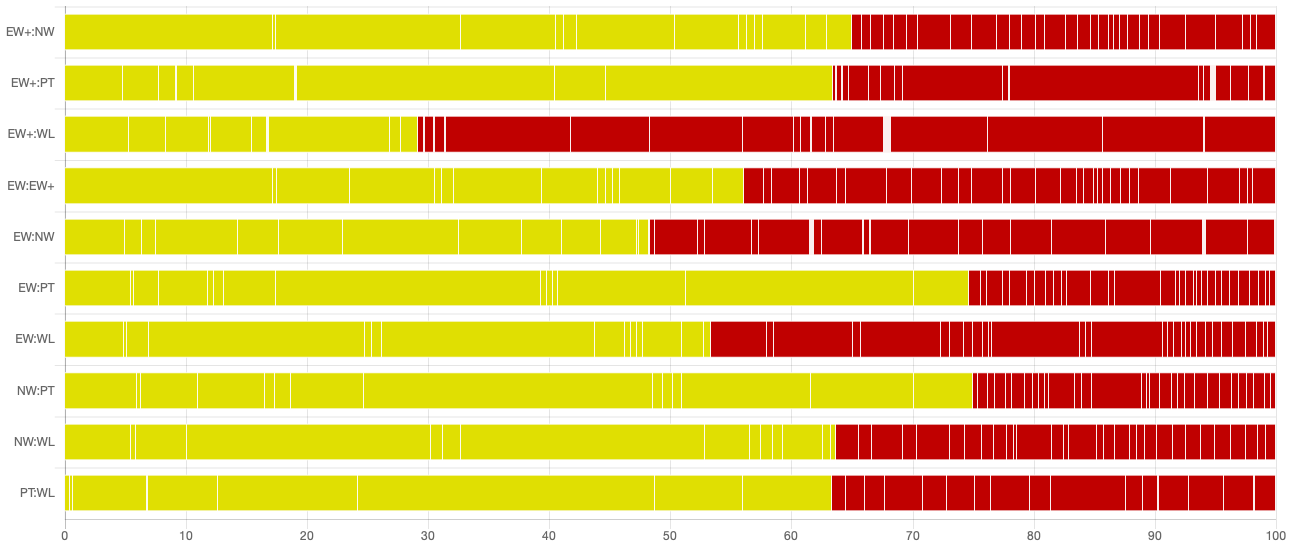 Proportion of evidence that is considered at low (green), moderate (yellow), and high risk of bias (red); EW, expressive writing; EW+, enhanced writing; NW, neutral writing; PT, psychotherapy; WL, waiting listeTable 4. Indirectness for Each Included Study (Sorted by Publication Year)* Dissertations; ** Published article and dissertation thesis identifiedeFigure 3. Indirectness Contributions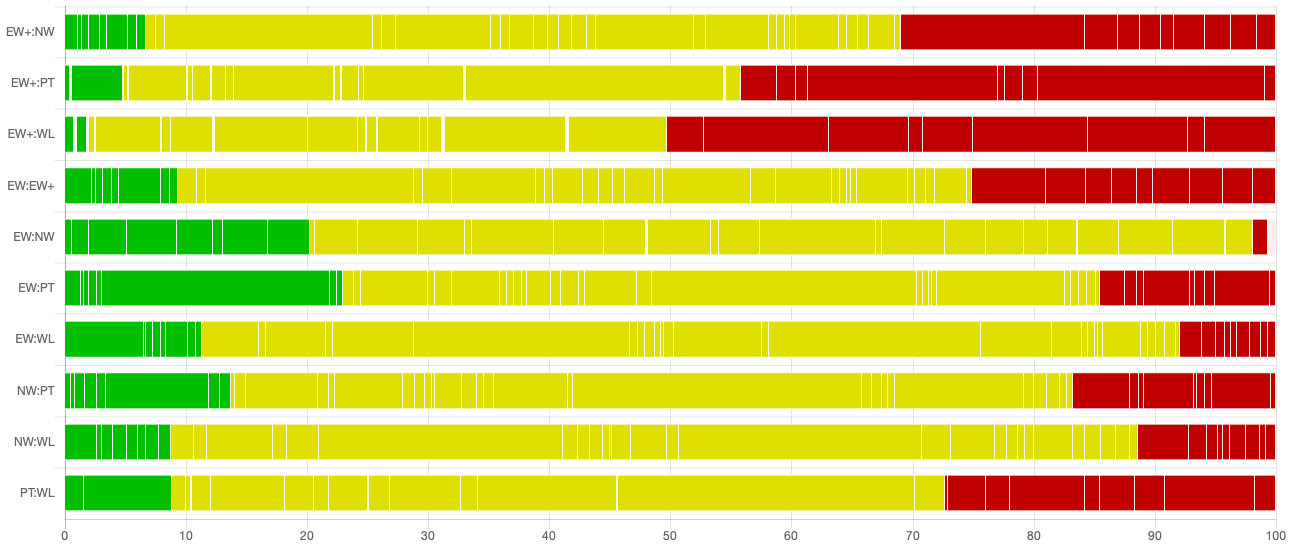 Proportion of evidence that is contributed by studies which are considered low (green), moderate (yellow), or high red) regarding indirectness; EW, expressive writing; EW+, enhanced writing; NW, neutral writing; PT, psychotherapy; WL, waiting listeTable 5: Confidence in Network Meta-analysis (CINEMA) RatingEW, expressive writing; EW+, enhanced writing; NW, neutral writing; PT, psychotherapy; WL, waiting lista Risk of bias assessment (see eAppendix 2 for a more detailed description)b We assumed that the likelihood of unpublished data was small because we included dissertation theses and conducted our searches in 5 databases and screened the reference lists of previous relevant meta-analyses and systematic reviews.c Indirectness rating (see eAppendix 2 for a more detailed description)d For the evaluation of imprecision, heterogeneity and incoherence we defined the clinically important effect size as 0.6.eAppendix 3. Baseline Differences##########################################################################> ## ------------------------------------------------------BASELINE--------Original data (with adjusted standard errors for multi-arm studies):      treat1 treat2      TE   seTE seTE.adj narms multiarmew004     EW     WL  0.3726 0.3688   0.3688     2         ew005     EW     NW  0.3748 0.2705   0.2705     2         ew006     EW     NW  0.1658 0.2301   0.3206     3        *ew006    EW+     NW -0.3328 0.2040   0.2385     3        *ew006     EW    EW+  0.4993 0.1986   0.2289     3        *ew009     EW     WL -0.0436 0.2451   0.2451     2         ew017     EW     NW  0.0224 0.5401   0.5401     2         ew018     EW     NW  0.4105 0.2580   0.2580     2         ew023     EW     WL -0.0162 0.2481   0.2481     2         ew024    EW+     NW -0.0405 0.1286   0.1286     2         ew025     EW     NW -0.1642 0.0909   0.2593     3        *ew025     EW     WL -0.1580 0.0665   0.0686     3        *ew025     NW     WL  0.0063 0.0665   0.0686     3        *ew026     EW     NW -0.1021 0.2342   0.2342     2         ew028    EW+     WL -0.0971 0.1325   0.1325     2         ew029    EW+     WL -0.1190 0.2294   0.2294     2         ew030     EW     NW  0.1454 0.2927   0.2927     2         ew032    EW+     WL  0.0398 0.2139   0.2139     2         ew034    EW+     WL  0.5592 0.4095   0.4095     2         ew036    EW+     PT -0.6936 0.4227   0.4227     2         ew044     EW     NW -0.1193 0.1203   0.1203     2         ew048     EW     WL  0.0048 0.2523   0.2523     2         ew054     EW     NW  0.0000 0.2889   0.2889     2         ew055    EW+     PT  0.0897 0.2064   0.2064     2         ew060     EW     NW  0.0063 0.0628   0.0708     3        *ew060     EW     WL -0.0806 0.0747   0.0959     3        *ew060     NW     WL -0.0870 0.0747   0.0960     3        *ew061     EW     WL -0.2763 0.2912   0.2912     2         ew064     EW     PT -0.2067 0.2457   0.3020     3        *ew064     NW     PT -0.1797 0.2489   0.3103     3        *ew064     EW     NW -0.0270 0.2392   0.2869     3        *ew065     EW     NW  0.1602 0.2867   0.2867     2         ew066    EW+     WL -0.5442 0.3011   0.3011     2         ew067     EW     NW  0.0250 0.2752   0.2752     2         ew068     EW     NW  0.2211 0.2357   0.2357     2         ew069     EW     NW -0.0733 0.3087   0.3087     2         ew071     EW     NW  0.0000 0.4140   0.4140     2         ew073     EW     NW -0.5146 0.4013   0.4013     2         ew075     EW     NW -0.1285 0.3207   0.3207     2         ew078    EW+     PT  0.1068 0.2172   0.2643     3        *ew078     PT     WL -0.1990 0.2214   0.2749     3        *ew078    EW+     WL -0.0923 0.2172   0.2642     3        *ew082     EW     NW  0.0000 0.2952   0.2952     2         ew083     EW     NW  0.0892 0.2134   0.2134     2         ew084     EW     PT  0.2323 0.2165   0.2165     2         ew086     EW     NW  0.0987 0.2654   0.2654     2         ew087     EW     NW  0.0000 0.2020   0.2020     2         ew088    EW+     WL -0.0416 0.2053   0.2053     2         ew089    EW+     WL -0.0367 0.1586   0.1586     2         ew090    EW+     WL  0.0997 0.2064   0.2064     2         ew092     EW     NW -0.3379 0.2874   0.2874     2         ew093    EW+     PT -0.1045 0.1783   0.1783     2         ew094     EW     NW  0.7469 0.4305   0.4305     2         ew095    EW+     WL -0.3811 0.2829   0.2829     2    Number of studies: k = 44Number of treatments: n = 5Number of pairwise comparisons: m = 54Number of designs: d = 10Random effects modelTreatment estimate (sm = 'SMD'):         EW    EW+      NW      PT      WLEW        . 0.0628 -0.0053  0.0288 -0.0601EW+ -0.0628      . -0.0680 -0.0339 -0.1229NW   0.0053 0.0680       .  0.0341 -0.0549PT  -0.0288 0.0339 -0.0341       . -0.0890WL   0.0601 0.1229  0.0549  0.0890       .Lower 95%-confidence limit:         EW     EW+      NW      PT      WLEW        . -0.0572 -0.0766 -0.1583 -0.1375EW+ -0.1827       . -0.1859 -0.2116 -0.2293NW  -0.0661 -0.0498       . -0.1546 -0.1338PT  -0.2159 -0.1437 -0.2228       . -0.2739WL  -0.0172  0.0165 -0.0241 -0.0960       .Upper 95%-confidence limit:        EW    EW+     NW     PT      WLEW       . 0.1827 0.0661 0.2159  0.0172EW+ 0.0572      . 0.0498 0.1437 -0.0165NW  0.0766 0.1859      . 0.2228  0.0241PT  0.1583 0.2116 0.1546      .  0.0960WL  0.1375 0.2293 0.1338 0.2739       .Quantifying heterogeneity / inconsistency:tau^2 = 0; I^2 = 0%Tests of heterogeneity (within designs) and inconsistency (between designs):                    Q d.f. p-valueTotal           37.53   45  0.7778Within designs  27.73   35  0.8041Between designs  9.80   10  0.4585eAppendix4: Aditional Results from Network Meta-analyses: Main Analyses##########################################################################> ## ---------------------------------------Longest available FU----------Original data (with adjusted standard errors for multi-arm studies):      treat1 treat2      TE   seTE seTE.adj narms multiarmew004     EW     WL -0.7098 0.3782   0.3782     2         ew005     EW     NW  0.6342 0.2751   0.2751     2         ew006     EW     NW -0.0393 0.2298   0.3234     3        *ew006    EW+     NW -0.1480 0.2030   0.2369     3        *ew006     EW    EW+  0.1086 0.1959   0.2246     3        *ew009     EW     WL -0.3373 0.2827   0.2827     2         ew017     EW     NW  0.6849 0.5612   0.5612     2         ew018     EW     NW  0.1985 0.2559   0.2559     2         ew023     EW     WL -0.4167 0.2755   0.2755     2         ew024    EW+     NW  0.0088 0.1523   0.1523     2         ew025     EW     NW -0.0329 0.0965   0.2693     3        *ew025     EW     WL -0.0396 0.0719   0.0745     3        *ew025     NW     WL -0.0066 0.0695   0.0717     3        *ew026     EW     NW  0.1367 0.2344   0.2344     2         ew028    EW+     WL -0.8815 0.1388   0.1388     2         ew029    EW+     WL -0.8398 0.2742   0.2742     2         ew030     EW     NW  0.1027 0.2925   0.2925     2         ew032    EW+     WL -1.1878 0.2302   0.2302     2         ew034    EW+     WL -0.4949 0.4075   0.4075     2         ew036    EW+     PT -0.4755 0.4151   0.4151     2         ew044     EW     NW -0.0755 0.1645   0.1645     2         ew048     EW     WL  0.0048 0.2523   0.2523     2         ew054     EW     NW -0.4202 0.2924   0.2924     2         ew055    EW+     PT  0.1974 0.2317   0.2317     2         ew060     EW     NW -0.1076 0.0628   0.0709     3        *ew060     EW     WL -0.1794 0.0748   0.0961     3        *ew060     NW     WL -0.0717 0.0747   0.0958     3        *ew061     EW     WL -1.1720 0.3154   0.3154     2         ew064     EW     PT -0.0000 0.2450   0.3007     3        *ew064     NW     PT -0.0821 0.2484   0.3098     3        *ew064     EW     NW  0.0822 0.2393   0.2874     3        *ew065     EW     NW -0.7802 0.2978   0.2978     2         ew066    EW+     WL -2.6373 0.4121   0.4121     2         ew067     EW     NW -1.4261 0.3106   0.3106     2         ew068     EW     NW -0.5475 0.2390   0.2390     2         ew069     EW     NW  0.1272 0.3090   0.3090     2         ew071     EW     NW  0.0000 0.4494   0.4494     2         ew073     EW     NW -0.4957 0.4008   0.4008     2         ew075     EW     NW -0.5631 0.3273   0.3273     2         ew078    EW+     PT -0.0000 0.2171   0.2604     3        *ew078     PT     WL -0.6197 0.2264   0.2830     3        *ew078    EW+     WL -0.6200 0.2225   0.2727     3        *ew082     EW     NW  0.1494 0.2956   0.2956     2         ew083     EW     NW  0.2860 0.2144   0.2144     2         ew084     EW     PT  0.7125 0.2228   0.2228     2         ew086     EW     NW  0.2364 0.2663   0.2663     2         ew087     EW     NW  0.0000 0.2250   0.2250     2         ew088    EW+     WL -0.9314 0.2166   0.2166     2         ew089    EW+     WL -0.9165 0.1669   0.1669     2         ew090    EW+     WL -0.4163 0.2086   0.2086     2         ew092     EW     NW -0.1451 0.2862   0.2862     2         ew093    EW+     PT  0.1462 0.1784   0.1784     2         ew094     EW     NW  0.2618 0.4161   0.4161     2         ew095    EW+     WL -1.2042 0.3064   0.3064     2         Number of studies: k = 44Number of treatments: n = 5Number of pairwise comparisons: m = 54Number of designs: d = 10Random effects modelTreatment estimate (sm = 'SMD'):         EW    EW+      NW      PT      WLEW        . 0.3831 -0.0584  0.3460 -0.4314EW+ -0.3831      . -0.4414 -0.0370 -0.8145NW   0.0584 0.4414       .  0.4044 -0.3731PT  -0.3460 0.0370 -0.4044       . -0.7775WL   0.4314 0.8145  0.3731  0.7775       .Lower 95%-confidence limit:         EW     EW+      NW      PT      WLEW        .  0.1305 -0.2092  0.0233 -0.6504EW+ -0.6356       . -0.7015 -0.3373 -1.0191NW  -0.0925  0.1814       .  0.0717 -0.6080PT  -0.6687 -0.2633 -0.7371       . -1.0984WL   0.2124  0.6099  0.1382  0.4565       .Upper 95%-confidence limit:         EW    EW+      NW     PT      WLEW        . 0.6356  0.0925 0.6687 -0.2124EW+ -0.1305      . -0.1814 0.2633 -0.6099NW   0.2092 0.7015       . 0.7346 -0.1382PT  -0.0233 0.3373 -0.0717      . -0.4565WL   0.6504 1.0191  0.6080 1.0984       .Quantifying heterogeneity / inconsistency:tau^2 = 0.0792; I^2 = 67.6%Tests of heterogeneity (within designs) and inconsistency (between designs):                     Q d.f.  p-valueTotal           139.05   45 < 0.0001Within designs   89.82   35 < 0.0001Between designs  49.23   10 < 0.0001> # Inconsistency> net4$d[1] 10> > designs4 = as.character(decomp.design(net3)$Q.het.design$design)> designs4 [1] "EW:NW"     "EW:PT"     "EW:WL"     "EW+:NW"    "EW+:PT"    "EW+:WL"    "EW:EW+:NW" "EW:NW:PT"  "EW:NW:WL"  "EW+:PT:WL"> > split4 = netsplit(net4)> print(split4, showall = FALSE, digits = 2)Back-calculation method to split direct and indirect evidenceRandom effects model:  comparison  k prop   nma direct indir.  Diff     z p-value     EW:EW+  1 0.14  0.38   0.11   0.43 -0.32 -0.86  0.3878      EW:NW 24 0.94 -0.06  -0.08   0.23 -0.31 -0.92  0.3594      EW:PT  2 0.40  0.35   0.37   0.33  0.04  0.12  0.9041      EW:WL  7 0.67 -0.43  -0.32  -0.66  0.34  1.41  0.1576     EW+:NW  2 0.32 -0.44  -0.06  -0.62  0.55  1.95  0.0516     EW+:PT  4 0.67 -0.04   0.03  -0.18  0.21  0.64  0.5233     EW+:WL 10 0.78 -0.81  -0.94  -0.37 -0.57 -2.27  0.0232      NW:PT  1 0.20  0.40  -0.08   0.53 -0.61 -1.45  0.1463      NW:WL  2 0.34 -0.37  -0.04  -0.55  0.51  2.00  0.0453      PT:WL  1 0.21 -0.78  -0.62  -0.82  0.20  0.49  0.6242Legend: comparison - Treatment comparison k          - Number of studies providing direct evidence prop       - Direct evidence proportion nma        - Estimated treatment effect (SMD) in network meta-analysis direct     - Estimated treatment effect (SMD) derived from direct evidence indir.     - Estimated treatment effect (SMD) derived from indirect evidence Diff       - Difference between direct and indirect treatment estimates z          - z-value of test for disagreement (direct versus indirect) p-value    - p-value of test for disagreement (direct versus indirect)Warnmeldung:In print.netsplit(split4, showall = FALSE, digits = 2) :  Deprecated argument 'showall' has been replaced by argument 'show'.> > decomp.design(net4)Q statistics to assess homogeneity / consistency                     Q df  p-valueTotal           139.05 45 < 0.0001Within designs   89.82 35 < 0.0001Between designs  49.23 10 < 0.0001Design-specific decomposition of within-designs Q statistic   Design     Q df p-value    EW:NW 50.03 19  0.0001    EW:WL  9.13  4  0.0578   EW+:PT  2.17  2  0.3458   EW+:WL 26.66  8  0.0008 EW:NW:WL  1.83  2  0.3997Between-designs Q statistic after detaching of single designs Detached design     Q df  p-value           EW:NW 49.21  9 < 0.0001           EW:PT 47.66  9 < 0.0001           EW:WL 44.99  9 < 0.0001          EW+:NW 32.90  9   0.0001          EW+:PT 47.70  9 < 0.0001          EW+:WL 18.28  9   0.0321       EW:EW+:NW 42.64  8 < 0.0001        EW:NW:PT 41.14  8 < 0.0001        EW:NW:WL 14.87  8   0.0618       EW+:PT:WL 49.15  8 < 0.0001Q statistic to assess consistency under the assumption ofa full design-by-treatment interaction random effects model                    Q df p-value tau.within tau2.withinBetween designs 13.17 10  0.2144     0.2556      0.0653eAppendix5: Additional Results from Network Meta-analyses: Sensitivity Analyses## Only end of treatment dataNumber of studies: k = 34Number of treatments: n = 5Number of pairwise comparisons: m = 36Number of designs: d = 7Random effects modelTreatment estimate (sm = 'SMD'):         EW     EW+      NW     PT      WLEW        .  0.5075 -0.0350 0.6275 -0.3989EW+ -0.5075       . -0.5425 0.1200 -0.9063NW   0.0350  0.5425       . 0.6625 -0.3639PT  -0.6275 -0.1200 -0.6625      . -1.0264WL   0.3989  0.9063  0.3639 1.0264       .Lower 95%-confidence limit:         EW     EW+      NW      PT      WLEW        .  0.0675 -0.2797  0.0986 -0.8067EW+ -0.9474       . -1.0135 -0.3011 -1.1887NW  -0.2097  0.0714       .  0.1008 -0.8148PT  -1.1565 -0.5411 -1.2242       . -1.4902WL  -0.0090  0.6240 -0.0871  0.5626       .Upper 95%-confidence limit:         EW    EW+      NW     PT      WLEW        . 0.9474  0.2097 1.1565  0.0090EW+ -0.0675      . -0.0714 0.5411 -0.6240NW   0.2797 1.0135       . 1.2242  0.0871PT  -0.0986 0.3011 -0.1008      . -0.5626WL   0.8067 1.1887  0.8148 1.4902       .Quantifying heterogeneity / inconsistency:tau^2 = 0.1682; I^2 = 73.8%Tests of heterogeneity (within designs) and inconsistency (between designs):                     Q d.f.  p-valueTotal           118.14   31 < 0.0001Within designs  103.35   27 < 0.0001Between designs  14.78    4   0.0052## Only follow-up dataNumber of studies: k = 26Number of treatments: n = 5Number of pairwise comparisons: m = 36Number of designs: d = 10Random effects modelTreatment estimate (sm = 'SMD'):         EW    EW+      NW      PT      WLEW        . 0.3111 -0.0562  0.3081 -0.4233EW+ -0.3111      . -0.3674 -0.0031 -0.7344NW   0.0562 0.3674       .  0.3643 -0.3671PT  -0.3081 0.0031 -0.3643       . -0.7314WL   0.4233 0.7344  0.3671  0.7314       .Lower 95%-confidence limit:         EW     EW+      NW      PT      WLEW        . -0.0137 -0.2399 -0.0341 -0.6853EW+ -0.6360       . -0.6901 -0.3203 -1.0889NW  -0.1275  0.0446       .  0.0137 -0.6473PT  -0.6503 -0.3142 -0.7149       . -1.1095WL   0.1613  0.3800  0.0869  0.3533       .Upper 95%-confidence limit:        EW    EW+      NW     PT      WLEW       . 0.6360  0.1275 0.6503 -0.1613EW+ 0.0137      . -0.0446 0.3142 -0.3800NW  0.2399 0.6901       . 0.7149 -0.0869PT  0.0341 0.3203 -0.0137      . -0.3533WL  0.6853 1.0889  0.6473 1.1095       .Quantifying heterogeneity / inconsistency:tau^2 = 0.0806; I^2 = 71.3%Tests of heterogeneity (within designs) and inconsistency (between designs):                    Q d.f.  p-valueTotal           94.14   27 < 0.0001Within designs  42.20   17   0.0006Between designs 51.94   10 < 0.0001## Direct comparisons between EW+ and WL excludedNumber of studies: k = 35Number of treatments: n = 5Number of pairwise comparisons: m = 45Number of designs: d = 9Random effects modelTreatment estimate (sm = 'SMD'):         EW     EW+      NW     PT      WLEW        .  0.1239 -0.0712 0.2294 -0.2862EW+ -0.1239       . -0.1952 0.1055 -0.4102NW   0.0712  0.1952       . 0.3007 -0.2150PT  -0.2294 -0.1055 -0.3007      . -0.5157WL   0.2862  0.4102  0.2150 0.5157       .Lower 95%-confidence limit:         EW     EW+      NW      PT      WLEW        . -0.1553 -0.2021 -0.0629 -0.4859EW+ -0.4032       . -0.4719 -0.1685 -0.7215NW  -0.0596 -0.0816       .  0.0037 -0.4297PT  -0.5217 -0.3795 -0.5976       . -0.8391WL   0.0866  0.0988  0.0003  0.1922       .Upper 95%-confidence limit:        EW    EW+      NW     PT      WLEW       . 0.4032  0.0596 0.5217 -0.0866EW+ 0.1553      .  0.0816 0.3795 -0.0988NW  0.2021 0.4719       . 0.5976 -0.0003PT  0.0629 0.1685 -0.0037      . -0.1922WL  0.4859 0.7215  0.4297 0.8391       .Quantifying heterogeneity / inconsistency:tau^2 = 0.0460; I^2 = 55.8%Tests of heterogeneity (within designs) and inconsistency (between designs):                    Q d.f.  p-valueTotal           81.44   36 < 0.0001Within designs  63.17   27 < 0.0001Between designs 18.28    9   0.0321## Studies with imputed SDs excludedNumber of studies: k = 40Number of treatments: n = 5Number of pairwise comparisons: m = 48Number of designs: d = 10Random effects modelTreatment estimate (sm = 'SMD'):         EW    EW+      NW      PT      WLEW        . 0.3341 -0.0763  0.3019 -0.5143EW+ -0.3341      . -0.4104 -0.0321 -0.8484NW   0.0763 0.4104       .  0.3782 -0.4380PT  -0.3019 0.0321 -0.3782       . -0.8162WL   0.5143 0.8484  0.4380  0.8162       .Lower 95%-confidence limit:         EW     EW+      NW      PT      WLEW        .  0.0336 -0.2607 -0.0694 -0.7894EW+ -0.6345       . -0.7246 -0.3744 -1.0843NW  -0.1081  0.0962       . -0.0083 -0.7379PT  -0.6732 -0.3101 -0.7648       . -1.1858WL   0.2392  0.6125  0.1381  0.4467       .Upper 95%-confidence limit:         EW    EW+      NW     PT      WLEW        . 0.6345  0.1081 0.6732 -0.2392EW+ -0.0336      . -0.0962 0.3101 -0.6125NW   0.2607 0.7246       . 0.7648 -0.1381PT   0.0694 0.3744  0.0083      . -0.4467WL   0.7894 1.0843  0.7379 1.1858       .Quantifying heterogeneity / inconsistency:tau^2 = 0.1179; I^2 = 70.5%Tests of heterogeneity (within designs) and inconsistency (between designs):                     Q d.f.  p-valueTotal           135.78   40 < 0.0001Within designs   85.45   30 < 0.0001Between designs  50.33   10 < 0.0001## Studies with high indirectness excludedNumber of studies: k = 35Number of treatments: n = 5Number of pairwise comparisons: m = 45Number of designs: d = 9Random effects modelTreatment estimate (sm = 'SMD'):         EW    EW+      NW      PT      WLEW        . 0.4091 -0.0770  0.2653 -0.3296EW+ -0.4091      . -0.4861 -0.1438 -0.7387NW   0.0770 0.4861       .  0.3423 -0.2526PT  -0.2653 0.1438 -0.3423       . -0.5949WL   0.3296 0.7387  0.2526  0.5949       .Lower 95%-confidence limit:         EW     EW+      NW      PT      WLEW        .  0.1074 -0.2159 -0.0725 -0.5357EW+ -0.7108       . -0.7974 -0.5203 -1.0220NW  -0.0618  0.1748       . -0.0070 -0.4767PT  -0.6031 -0.2327 -0.6916       . -0.9495WL   0.1236  0.4555  0.0285  0.2403       .Upper 95%-confidence limit:         EW    EW+      NW     PT      WLEW        . 0.7108  0.0618 0.6031 -0.1236EW+ -0.1074      . -0.1748 0.2327 -0.4555NW   0.2159 0.7974       . 0.6916 -0.0285PT   0.0725 0.5203  0.0070      . -0.2403WL   0.5357 1.0220  0.4767 0.9495       .Quantifying heterogeneity / inconsistency:tau^2 = 0.0561; I^2 = 59.8%Tests of heterogeneity (within designs) and inconsistency (between designs):                    Q d.f.  p-valueTotal           89.53   36 < 0.0001Within designs  63.28   27 < 0.0001Between designs 26.25    9   0.0019## Studies with observer-rated outcomes excludedNumber of studies: k = 41Number of treatments: n = 5Number of pairwise comparisons: m = 51Number of designs: d = 10Random effects modelTreatment estimate (sm = 'SMD'):         EW    EW+      NW      PT      WLEW        . 0.3416 -0.0611  0.2944 -0.3917EW+ -0.3416      . -0.4027 -0.0472 -0.7333NW   0.0611 0.4027       .  0.3555 -0.3306PT  -0.2944 0.0472 -0.3555       . -0.6861WL   0.3917 0.7333  0.3306  0.6861       .Lower 95%-confidence limit:         EW     EW+      NW      PT      WLEW        .  0.1008 -0.2045 -0.0273 -0.5964EW+ -0.5823       . -0.6493 -0.3660 -0.9304NW  -0.0822  0.1561       .  0.0244 -0.5496PT  -0.6160 -0.2717 -0.6867       . -1.0126WL   0.1870  0.5361  0.1115  0.3596       .Upper 95%-confidence limit:         EW    EW+      NW     PT      WLEW        . 0.5823  0.0822 0.6160 -0.1870EW+ -0.1008      . -0.1561 0.2717 -0.5361NW   0.2045 0.6493       . 0.6867 -0.1115PT   0.0273 0.3660 -0.0244      . -0.3596WL   0.5964 0.9304  0.5496 1.0126       .Quantifying heterogeneity / inconsistency:tau^2 = 0.0637; tau = 0.2523; I^2 = 63.5% [49.4%; 73.6%]Tests of heterogeneity (within designs) and inconsistency (between designs):                     Q d.f.  p-valueTotal           114.98   42 < 0.0001Within designs   71.83   32 < 0.0001Between designs  43.16   10 < 0.0001## Studies with experimental psychotherapeutic PTSD treatment excludedNumber of studies: k = 42Number of treatments: n = 5Number of pairwise comparisons: m = 50Number of designs: d = 8Random effects modelTreatment estimate (sm = 'SMD'):         EW    EW+      NW      PT      WLEW        . 0.3944 -0.0740  0.3914 -0.4256EW+ -0.3944      . -0.4684 -0.0030 -0.8200NW   0.0740 0.4684       .  0.4654 -0.3516PT  -0.3914 0.0030 -0.4654       . -0.8170WL   0.4256 0.8200  0.3516  0.8170       .Lower 95%-confidence limit:         EW     EW+      NW      PT      WLEW        .  0.1214 -0.2286 -0.0433 -0.6538EW+ -0.6674       . -0.7466 -0.3567 -1.0281NW  -0.0807  0.1901       .  0.0267 -0.5943PT  -0.8260 -0.3507 -0.9041       . -1.2098WL   0.1974  0.6119  0.1089  0.4242       .Upper 95%-confidence limit:         EW    EW+      NW     PT      WLEW        . 0.6674  0.0807 0.8260 -0.1974EW+ -0.1214      . -0.1901 0.3507 -0.6119NW   0.2286 0.7466       . 0.9041 -0.1089PT   0.0433 0.3567 -0.0267      . -0.4242WL   0.6538 1.0281  0.5943 1.2098       .Quantifying heterogeneity / inconsistency:tau^2 = 0.0788; tau = 0.2808; I^2 = 67.8% [55.9%; 76.5%]Tests of heterogeneity (within designs) and inconsistency (between designs):                     Q d.f.  p-valueTotal           130.60   42 < 0.0001Within designs   89.82   35 < 0.0001Between designs  40.77    7 < 0.0001## Studies reporting only enhanced PTSD symptoms excludedNumber of studies: k = 19Number of treatments: n = 5Number of pairwise comparisons: m = 23Number of designs: d = 7Random effects modelTreatment estimate (sm = 'SMD'):         EW     EW+      NW     PT      WLEW        .  0.3482 -0.3446 0.3877 -0.6034EW+ -0.3482       . -0.6928 0.0395 -0.9516NW   0.3446  0.6928       . 0.7323 -0.2588PT  -0.3877 -0.0395 -0.7323      . -0.9910WL   0.6034  0.9516  0.2588 0.9910       .Lower 95%-confidence limit:         EW     EW+      NW      PT      WLEW        . -0.1830 -0.7004 -0.1921 -1.1725EW+ -0.8794       . -1.2831 -0.3808 -1.3038NW  -0.0111  0.1026       .  0.0877 -0.8904PT  -0.9675 -0.4597 -1.3769       . -1.4932WL   0.0343  0.5994 -0.3729  0.4889       .Upper 95%-confidence limit:        EW    EW+      NW     PT      WLEW       . 0.8794  0.0111 0.9675 -0.0343EW+ 0.1830      . -0.1026 0.4597 -0.5994NW  0.7004 1.2831       . 1.3769  0.3729PT  0.1921 0.3808 -0.0877      . -0.4889WL  1.1725 1.3038  0.8904 1.4932       .Quantifying heterogeneity / inconsistency:tau^2 = 0.1622; tau = 0.4027; I^2 = 71.7% [54.5%; 82.4%]Tests of heterogeneity (within designs) and inconsistency (between designs):                    Q d.f.  p-valueTotal           60.00   17 < 0.0001Within designs  46.23   12 < 0.0001Between designs 13.77    5   0.0171eAppendix 6. Additional Results from Pairwise Meta-analyses on Symptom SeverityEnd of treatmentPsychotherapy vs enhanced writingNumber of studies combined: k = 4                         SMD             95%-CI     z p-valueRandom effects model -0.2852 [-0.5493; -0.0211] -2.12  0.0343Quantifying heterogeneity:tau^2 = 0.0172; H = 1.14 [1.00; 2.92]; I^2 = 23.3% [0.0%; 88.3%]Test of heterogeneity:    Q d.f. p-value 3.91    3  0.2711Details on meta-analytical method:- Inverse variance method- DerSimonian-Laird estimator for tau^2- Hedges' g (bias corrected standardised mean difference)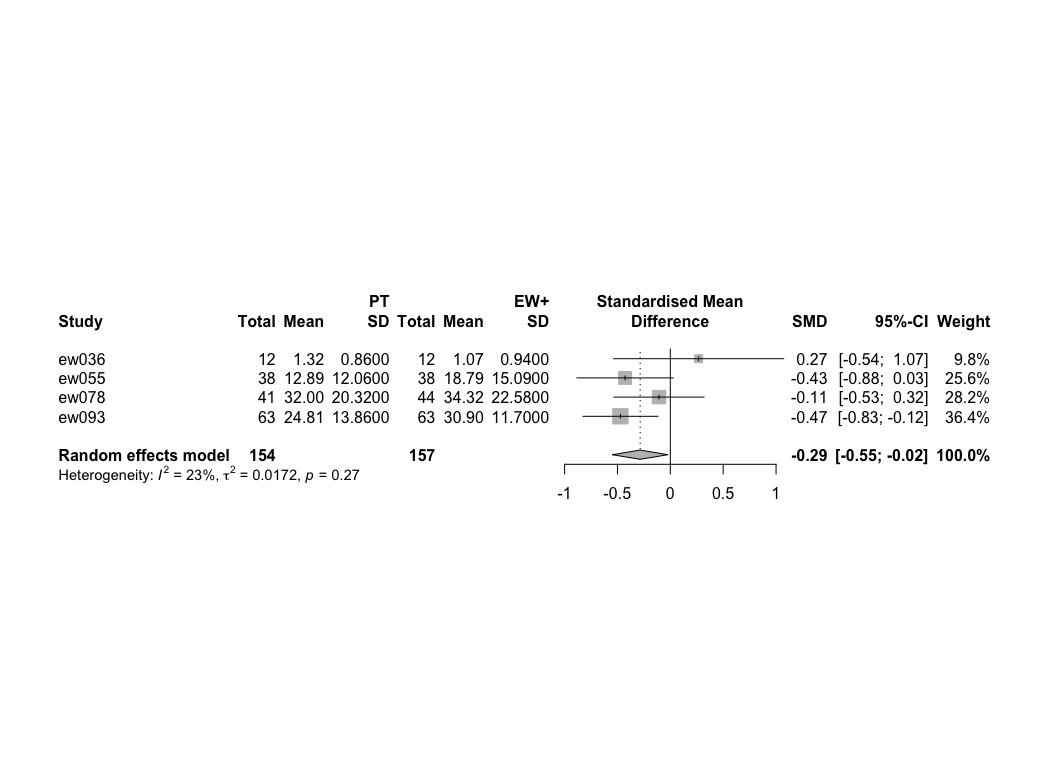 Psychotherapy vs expressive writing     SMD            95%-CI     z p-value -0.4106 [-0.8380; 0.0169] -1.88  0.0597Details:- Inverse variance method- Hedges' g (bias corrected standardised mean difference)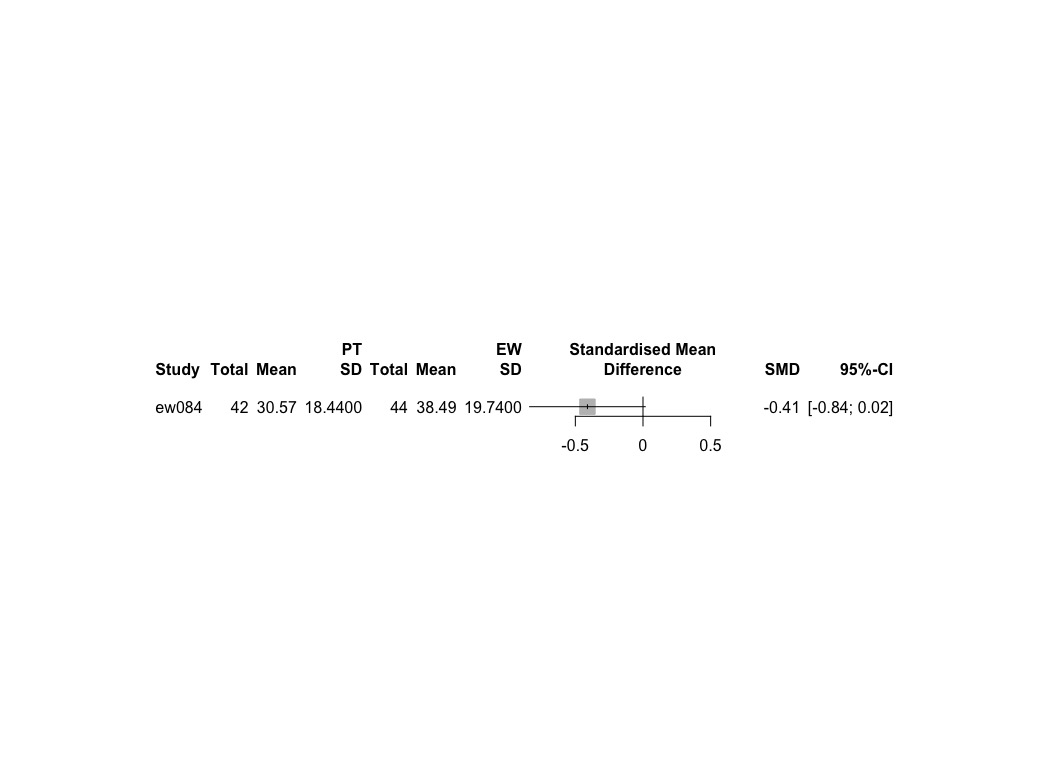 Psychotherapy vs neutral writingNo studiesPsychotherapy vs waiting list    SMD           95%-CI    z p-value 0.7817 [0.3318; 1.2317] 3.41  0.0007Details:- Inverse variance method- Hedges' g (bias corrected standardised mean difference)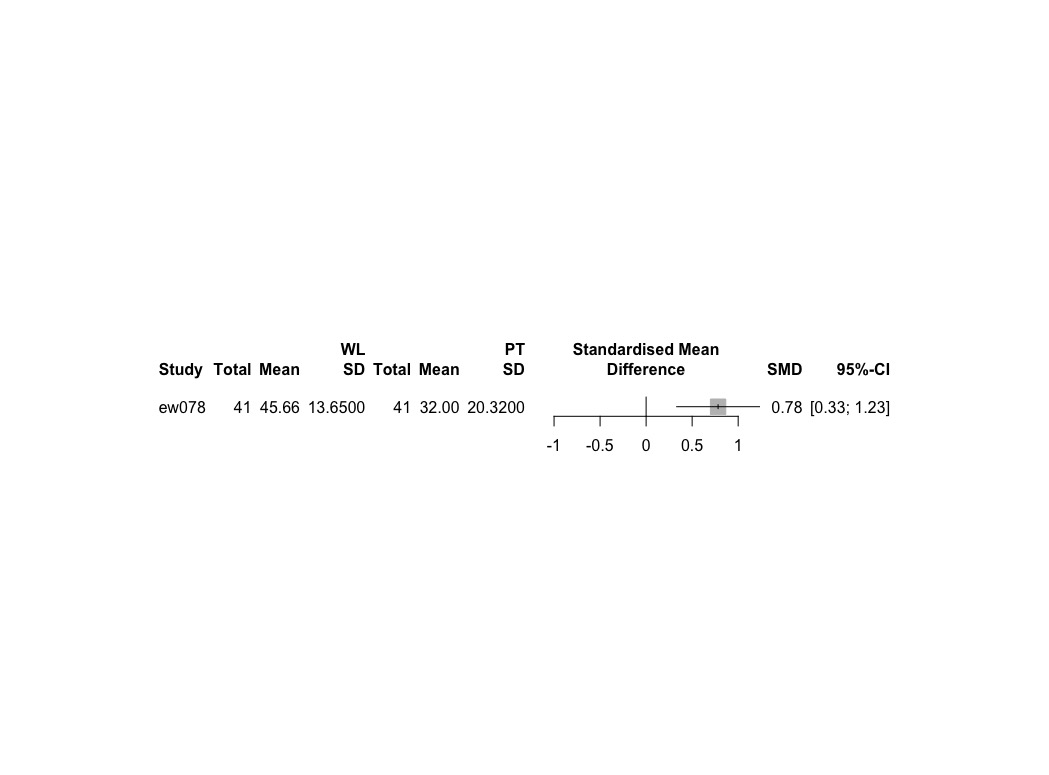 Enhanced writing vs expressive writingNo studiesEnhanced writing vs neutral writing    SMD            95%-CI    z p-value 0.1401 [-0.1295; 0.4097] 1.02  0.3083Details:- Inverse variance method- Hedges' g (bias corrected standardised mean difference)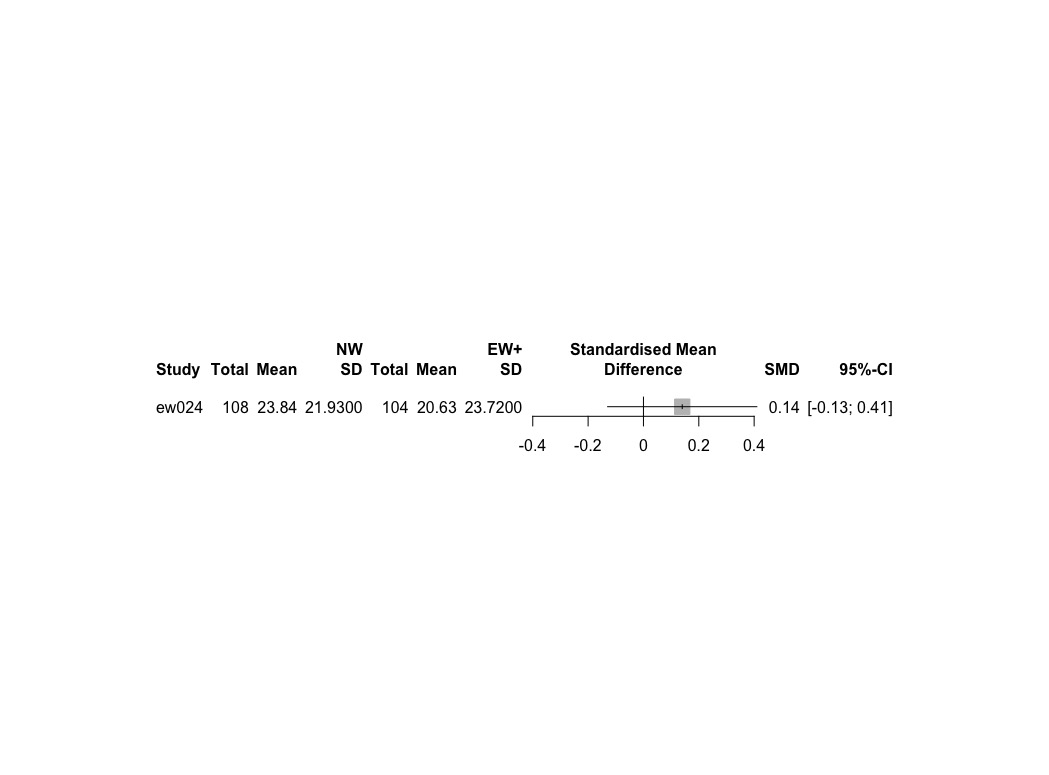 Enhanced writing vs waiting listNumber of studies combined: k = 10                        SMD           95%-CI    z  p-valueRandom effects model 0.9966 [0.6891; 1.3042] 6.35 < 0.0001Quantifying heterogeneity:tau^2 = 0.1777; H = 2.11 [1.56; 2.86]; I^2 = 77.6% [59.0%; 87.8%]Test of heterogeneity:     Q d.f.  p-value 40.25    9 < 0.0001Details on meta-analytical method:- Inverse variance method- DerSimonian-Laird estimator for tau^2- Hedges' g (bias corrected standardised mean difference)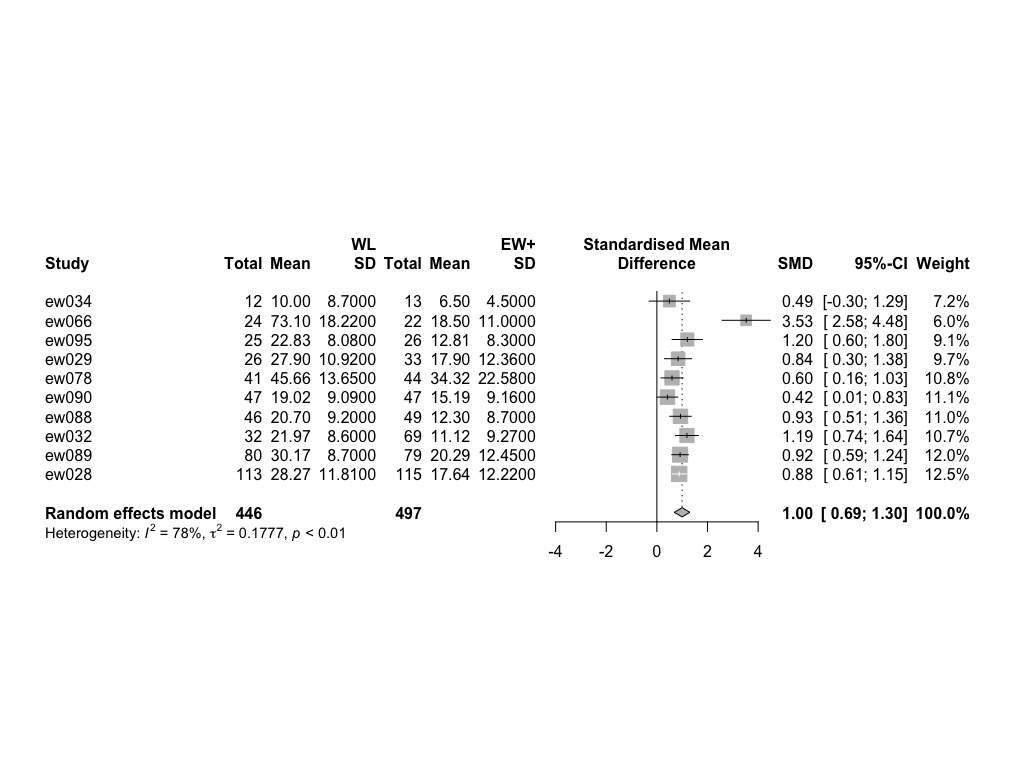 Expressive writing vs neutral writingNumber of studies combined: k = 15                        SMD            95%-CI    z p-valueRandom effects model 0.0702 [-0.2079; 0.3483] 0.49  0.6206Quantifying heterogeneity:tau^2 = 0.2202; H = 2.03 [1.58; 2.61]; I^2 = 75.8% [60.1%; 85.3%]Test of heterogeneity:     Q d.f.  p-value 57.89   14 < 0.0001Details on meta-analytical method:- Inverse variance method- DerSimonian-Laird estimator for tau^2- Hedges' g (bias corrected standardised mean difference)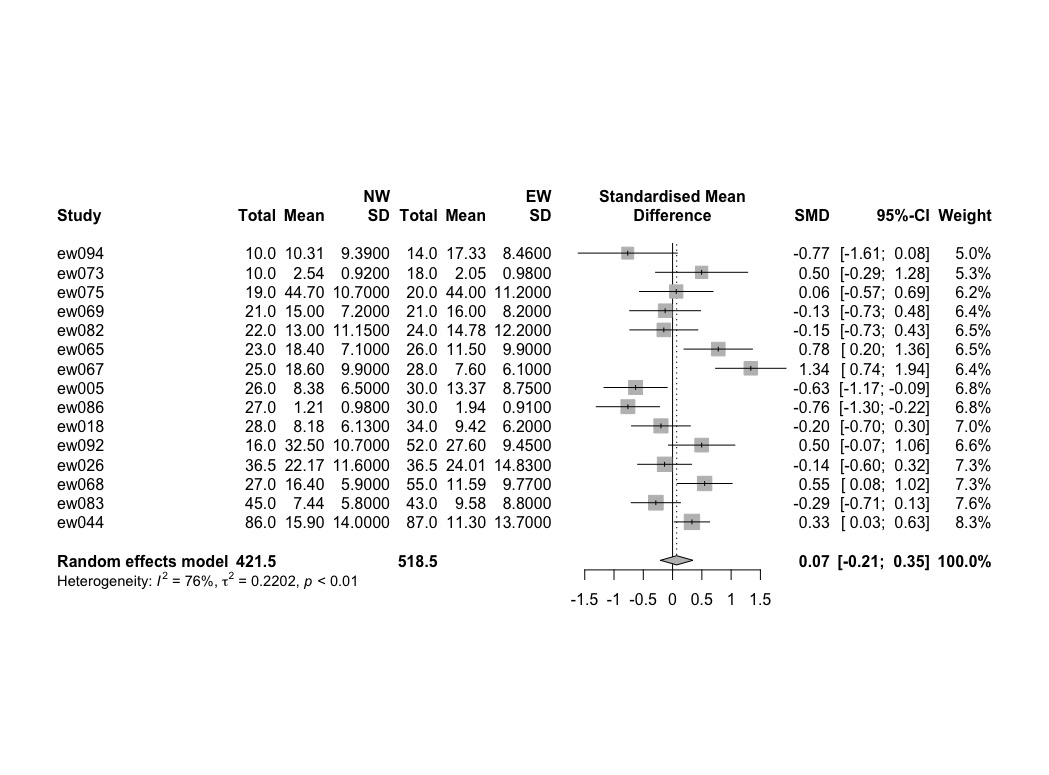 Expressive writing vs waiting listNumber of studies combined: k = 4                        SMD            95%-CI    z p-valueRandom effects model 0.1798 [-0.1643; 0.5239] 1.02  0.3058Quantifying heterogeneity:tau^2 = 0.0403; H = 1.22 [1.00; 2.05]; I^2 = 32.7% [0.0%; 76.1%]Test of heterogeneity:    Q d.f. p-value 4.46    3  0.2161Details on meta-analytical method:- Inverse variance method- DerSimonian-Laird estimator for tau^2- Hedges' g (bias corrected standardised mean difference)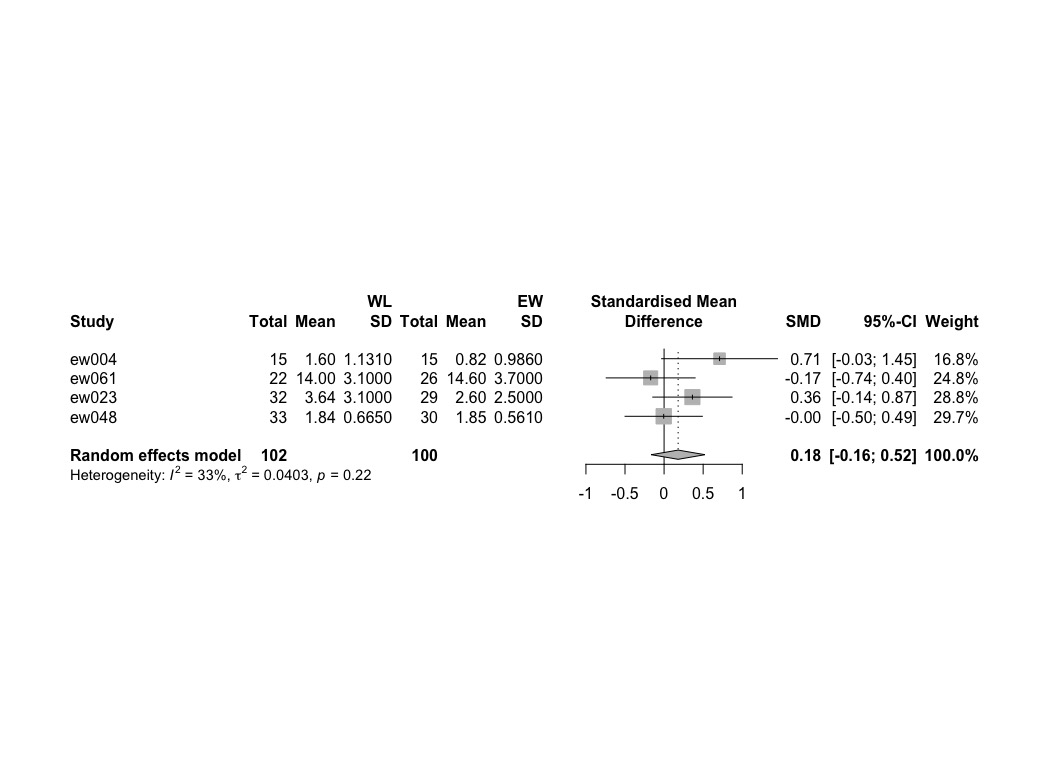 Neutral writing vs waiting listNo studiesLongest available follow-upPsychotherapy vs enhanced writingNumber of studies combined: k = 4                         SMD            95%-CI     z p-valueRandom effects model -0.0715 [-0.2948; 0.1518] -0.63  0.5303Quantifying heterogeneity:tau^2 = 0; H = 1.00 [1.00; 2.25]; I^2 = 0.0% [0.0%; 80.2%]Test of heterogeneity:    Q d.f. p-value 2.32    3  0.5095Details on meta-analytical method:- Inverse variance method- DerSimonian-Laird estimator for tau^2- Hedges' g (bias corrected standardised mean difference)> summary(pooledSMD92)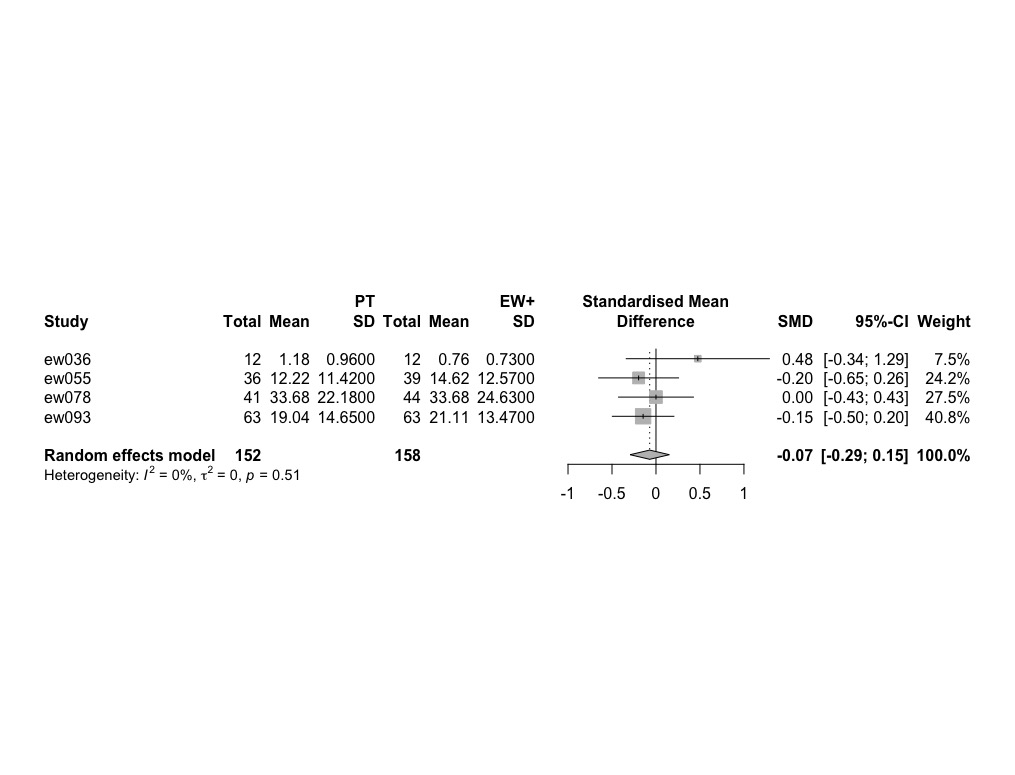 Psychotherapy vs expressive writingNumber of studies combined: k = 2                         SMD            95%-CI     z p-valueRandom effects model -0.3636 [-1.0616; 0.3345] -1.02  0.3074Quantifying heterogeneity:tau^2 = 0.1990; H = 2.15; I^2 = 78.4% [6.0%; 95.0%]Test of heterogeneity:    Q d.f. p-value 4.63    1  0.0314Details on meta-analytical method:- Inverse variance method- DerSimonian-Laird estimator for tau^2- Hedges' g (bias corrected standardised mean difference)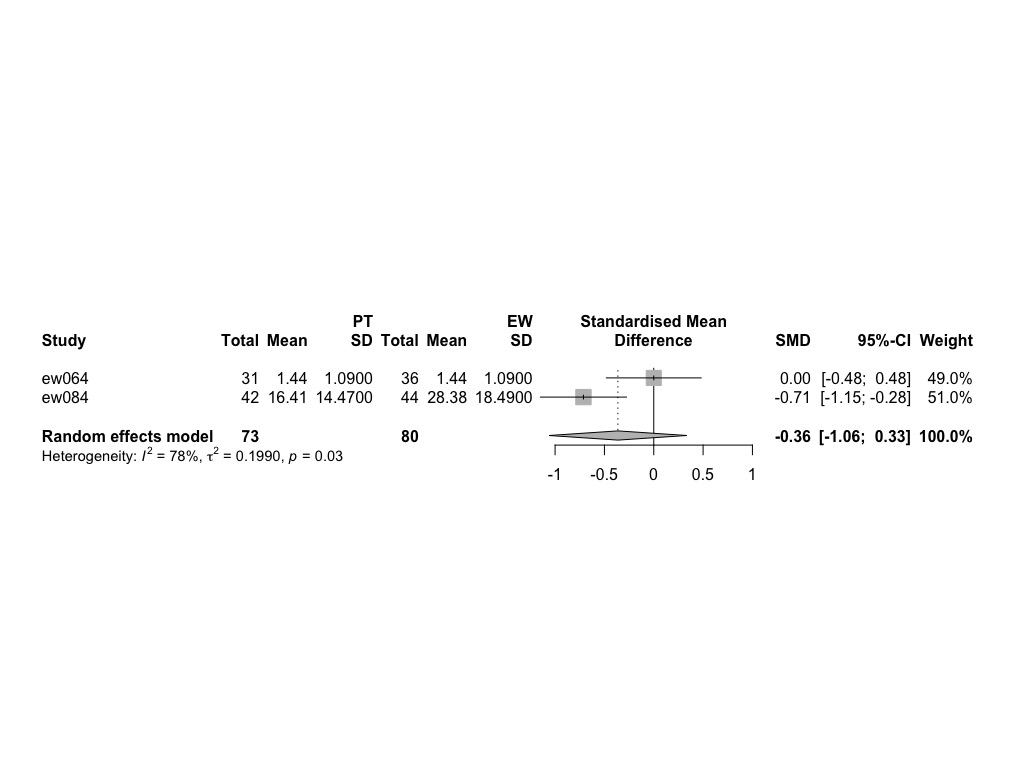 Psychotherapy vs neutral writing     SMD            95%-CI     z p-value -0.0824 [-0.5693; 0.4046] -0.33  0.7402Details:- Inverse variance method- Hedges' g (bias corrected standardised mean difference)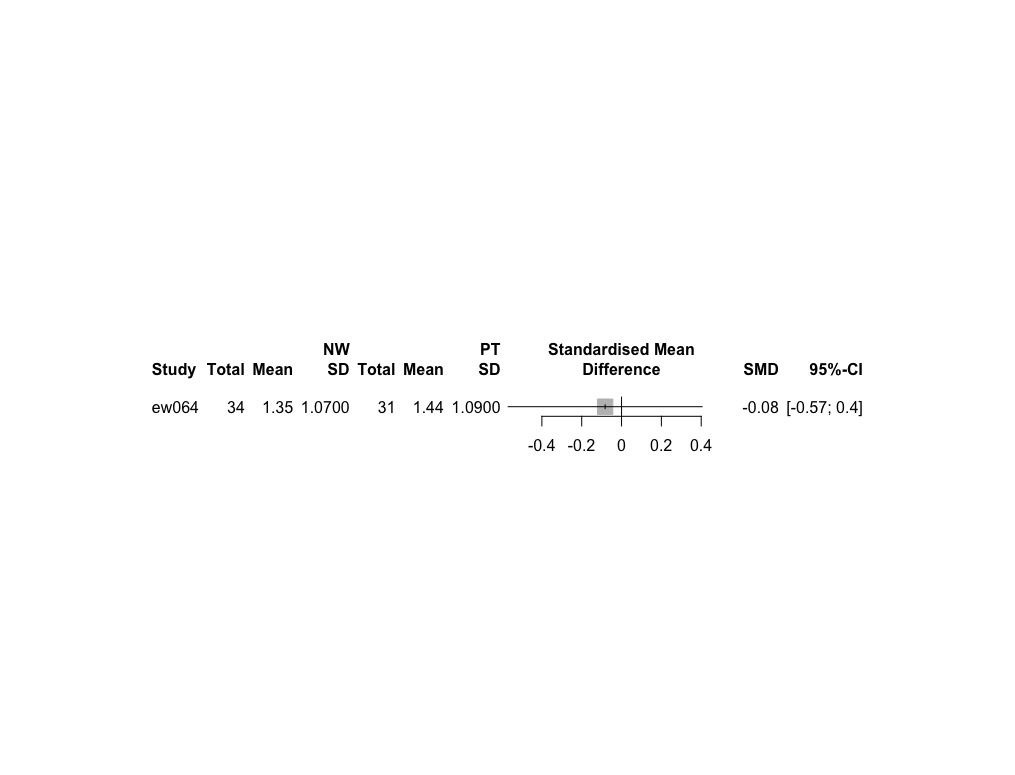 Psychotherapy vs waiting list    SMD           95%-CI    z p-value 0.7033 [0.2566; 1.1500] 3.09  0.0020Details:- Inverse variance method- Hedges' g (bias corrected standardised mean difference)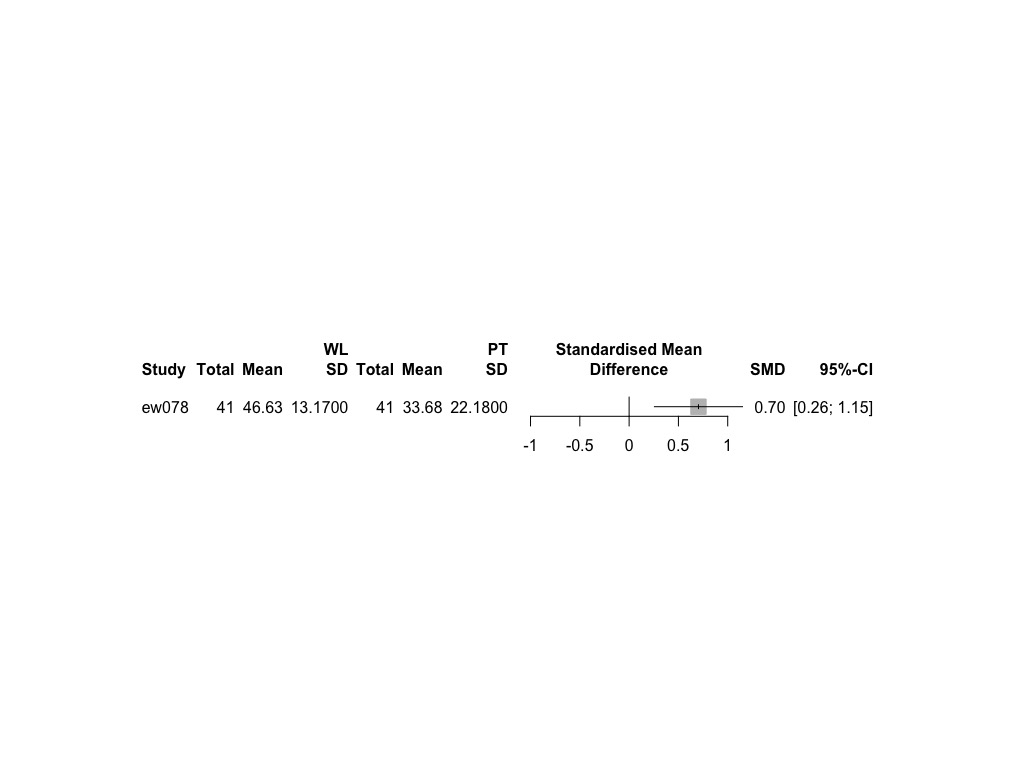 Enhanced writing vs expressive writing     SMD            95%-CI     z p-value -0.1077 [-0.4917; 0.2763] -0.55  0.5826Details:- Inverse variance method- Hedges' g (bias corrected standardised mean difference)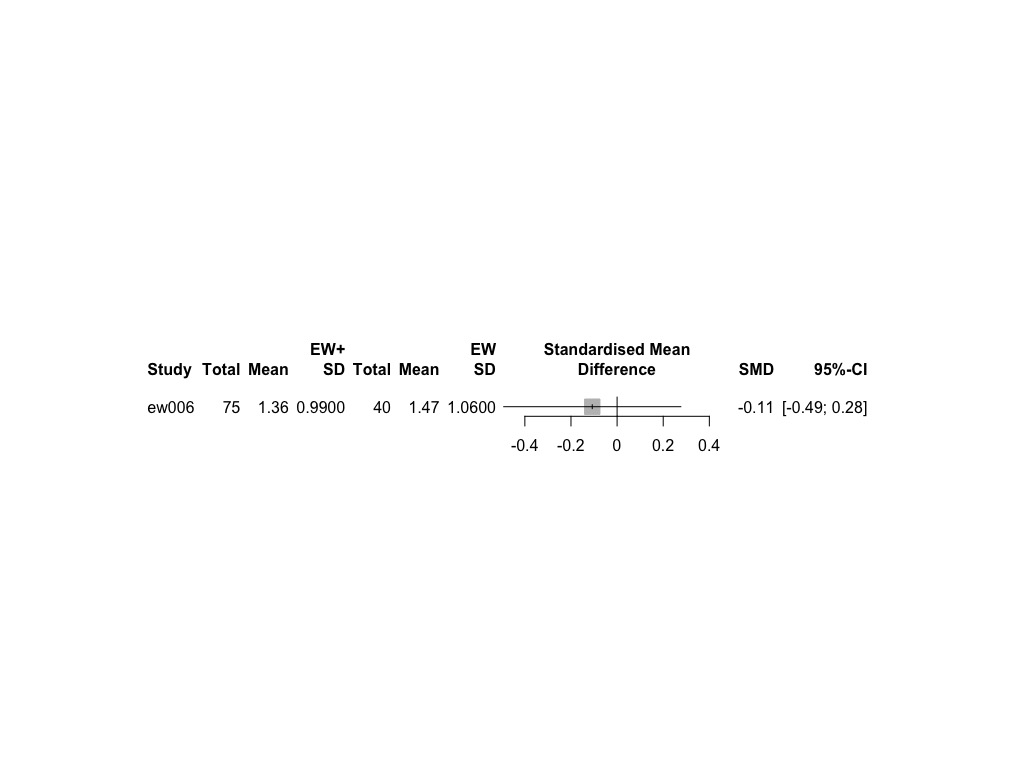 Enhanced writing vs neutral writingNumber of studies combined: k = 2                        SMD            95%-CI    z p-valueRandom effects model 0.0487 [-0.1900; 0.2875] 0.40  0.6892Quantifying heterogeneity:tau^2 = 0; H = 1.00; I^2 = 0.0%Test of heterogeneity:    Q d.f. p-value 0.40    1  0.5290Details on meta-analytical method:- Inverse variance method- DerSimonian-Laird estimator for tau^2- Hedges' g (bias corrected standardised mean difference)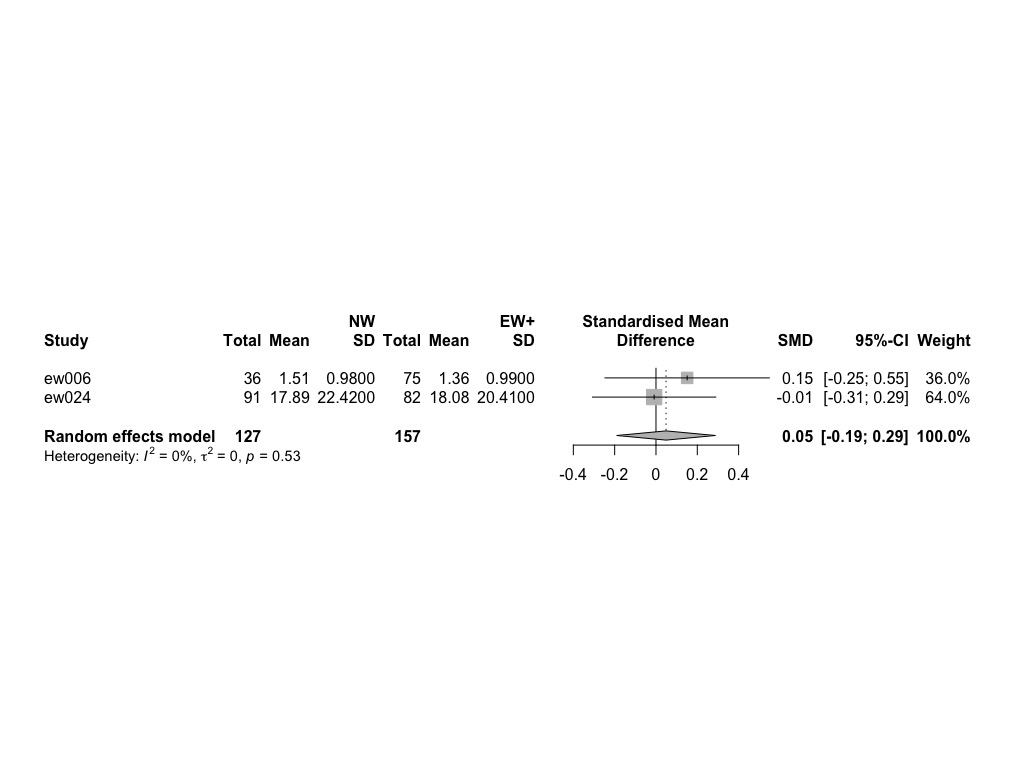 Enhanced writing vs waiting listNumber of studies combined: k = 10                        SMD           95%-CI    z  p-valueRandom effects model 0.9529 [0.6969; 1.2089] 7.30 < 0.0001Quantifying heterogeneity:tau^2 = 0.1076; H = 1.77 [1.27; 2.46]; I^2 = 68.0% [38.0%; 83.5%]Test of heterogeneity:     Q d.f. p-value 28.11    9  0.0009Details on meta-analytical method:- Inverse variance method- DerSimonian-Laird estimator for tau^2- Hedges' g (bias corrected standardised mean difference)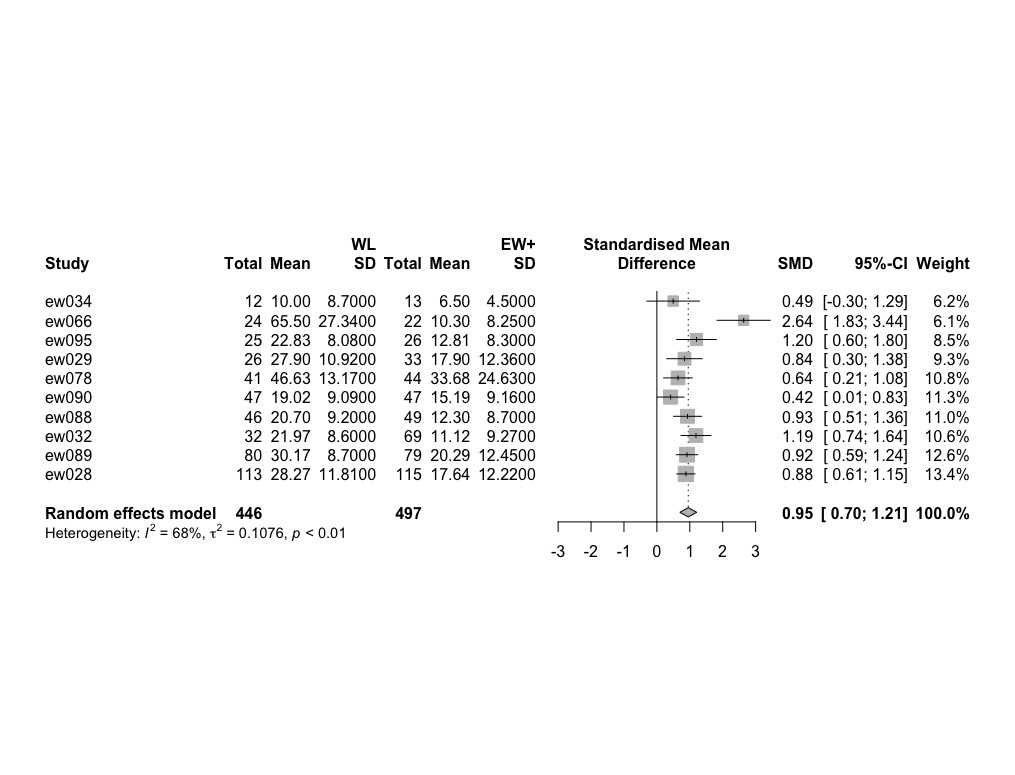 Expressive writing vs neutral writingNumber of studies combined: k = 24                        SMD            95%-CI    z p-valueRandom effects model 0.0734 [-0.0648; 0.2116] 1.04  0.2980Quantifying heterogeneity:tau^2 = 0.0516; H = 1.49 [1.18; 1.87]; I^2 = 54.8% [28.4%; 71.5%]Test of heterogeneity:     Q d.f. p-value 50.88   23  0.0007Details on meta-analytical method:- Inverse variance method- DerSimonian-Laird estimator for tau^2- Hedges' g (bias corrected standardised mean difference)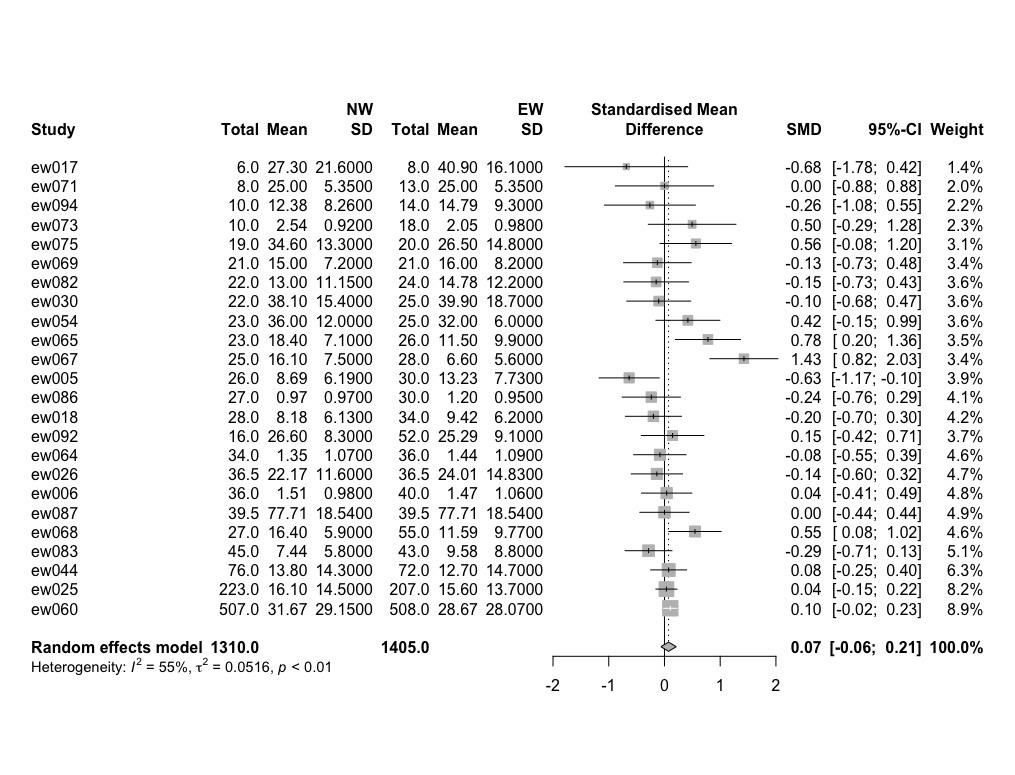 Expressive writing vs waiting listNumber of studies combined: k = 7                        SMD           95%-CI    z p-valueRandom effects model 0.2846 [0.0680; 0.5012] 2.58  0.0100Quantifying heterogeneity:tau^2 = 0.0411; H = 1.68 [1.12; 2.53]; I^2 = 64.7% [20.6%; 84.3%]Test of heterogeneity:     Q d.f. p-value 17.01    6  0.0093Details on meta-analytical method:- Inverse variance method- DerSimonian-Laird estimator for tau^2- Hedges' g (bias corrected standardised mean difference)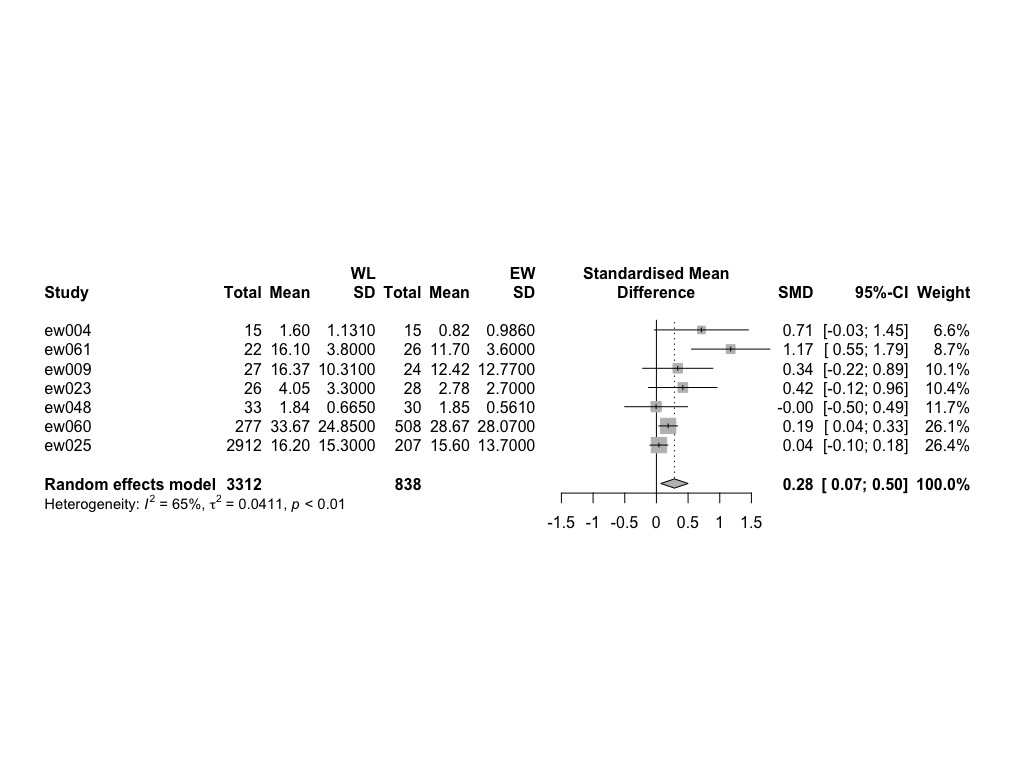 Neutral writing vs waiting listNumber of studies combined: k = 2                        SMD            95%-CI    z p-valueRandom effects model 0.0369 [-0.0628; 0.1367] 0.73  0.4678Quantifying heterogeneity:tau^2 = 0; H = 1.00; I^2 = 0.0%Test of heterogeneity:    Q d.f. p-value 0.41    1  0.5206Details on meta-analytical method:- Inverse variance method- DerSimonian-Laird estimator for tau^2- Hedges' g (bias corrected standardised mean difference)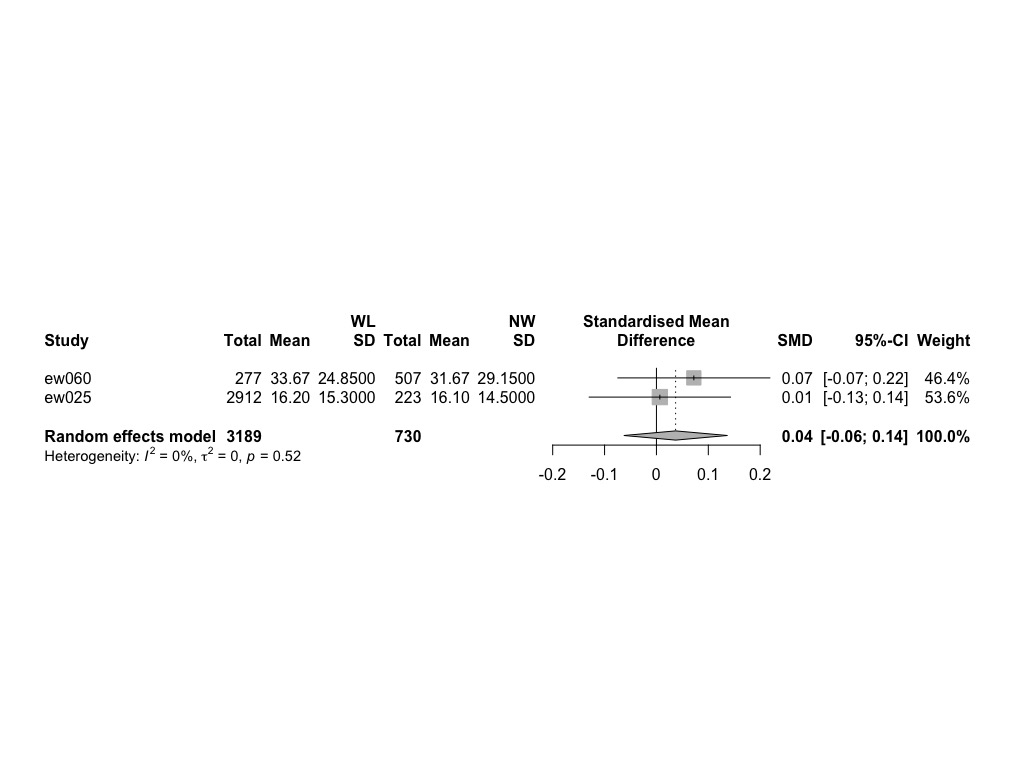 eAppendix 7: Additional Results from Netowrk Meta-analysis: Comparative Acceptability##########################################################################> ## ------------------------------------------Drop-outs--------------Original data (with adjusted standard errors for multi-arm studies):      treat1 treat2      TE   seTE seTE.adj narms multiarmew004     EW     WL  0.0000 0.5164   0.5164     2         ew005     EW     NW  0.5500 0.8235   0.8235     2         ew006     EW     NW -1.4917 1.0942   1.6941     3        *ew006    EW+     NW -0.1744 0.5931   0.6175     3        *ew006     EW    EW+ -1.3173 1.0510   1.2934     3        *ew018     EW     NW -0.8873 1.1979   1.1979     2         ew023     EW     WL  2.0487 1.4793   1.4793     2         ew024    EW+     NW  0.0165 0.3706   0.3706     2         ew025     EW     NW  1.6094 0.6259   0.6259     2         ew028    EW+     WL  0.1901 0.3491   0.3491     2         ew029    EW+     WL  0.2288 0.4167   0.4167     2         ew034    EW+     WL -0.4855 0.8204   0.8204     2         ew044     EW     NW -0.1141 0.2154   0.2154     2         ew048     EW     WL  0.0953 1.9840   1.9840     2         ew054     EW     NW -1.1820 1.1180   1.1180     2         ew055    EW+     PT  0.2198 0.3665   0.3665     2         ew060     EW     NW  0.2725 0.1208   0.1208     2         ew064     EW     PT -0.8427 0.8306   1.0140     3        *ew064     NW     PT -0.3801 0.7223   0.8135     3        *ew064     EW     NW -0.4626 0.8810   1.1980     3        *ew065     EW     NW -0.1226 1.9794   1.9794     2         ew066    EW+     WL  1.4733 1.5533   1.5533     2         ew067     EW     NW -0.1133 1.9810   1.9810     2         ew069     EW     NW  0.0000 1.9760   1.9760     2         ew071     EW     NW  0.3567 1.6818   1.6818     2         ew073     EW     NW  0.0606 0.1850   0.1850     2         ew075     EW     NW -0.0513 1.9742   1.9742     2         ew084     EW     PT  0.6466 1.7186   1.7186     2         ew086     EW     NW -0.1054 1.9823   1.9823     2         ew088    EW+     WL  2.0163 1.0406   1.0406     2         ew089    EW+     WL -0.0182 0.1908   0.1908     2         ew090    EW+     WL  0.6931 0.6763   0.6763     2         ew093    EW+     PT -1.8326 0.5082   0.5082     2         ew094     EW     NW  1.0090 0.5583   0.5583     2         ew095    EW+     WL  1.0594 1.1202   1.1202     2         Number of studies: k = 31Number of treatments: n = 5Number of pairwise comparisons: m = 35Number of designs: d = 8Random effects modelTreatment estimate (sm = 'RR'):        EW    EW+     NW     PT     WLEW       . 1.1019 1.1701 0.6572 1.3472EW+ 0.9075      . 1.0619 0.5964 1.2226NW  0.8546 0.9417      . 0.5616 1.1513PT  1.5217 1.6768 1.7806      . 2.0500WL  0.7423 0.8179 0.8686 0.4878      .Lower 95%-confidence limit:        EW    EW+     NW     PT     WLEW       . 0.6320 0.8950 0.3175 0.7402EW+ 0.5205      . 0.6205 0.3299 0.8585NW  0.6537 0.5502      . 0.2744 0.6374PT  0.7352 0.9275 0.8701      . 1.0406WL  0.4079 0.5744 0.4809 0.2476      .Upper 95%-confidence limit:        EW    EW+     NW     PT     WLEW       . 1.9211 1.5298 1.3602 2.4517EW+ 1.5822      . 1.8176 1.0782 1.7410NW  1.1173 1.6117      . 1.1493 2.0795PT  3.1497 3.0313 3.6440      . 4.0383WL  1.3509 1.1648 1.5690 0.9609      .Quantifying heterogeneity / inconsistency:tau^2 = 0.0463; I^2 = 17.7%Tests of heterogeneity (within designs) and inconsistency (between designs):                    Q d.f. p-valueTotal           35.24   29  0.1969Within designs  31.96   23  0.1009Between designs  3.28    6  0.7736> # InconsistencyBack-calculation method to split direct and indirect evidenceRandom effects model:  comparison  k prop  nma direct indir.  RoR     z p-value     EW:EW+  1 0.07 1.10   0.27   1.23 0.22 -1.37  0.1716      EW:NW 16 0.96 1.17   1.17   1.19 0.98 -0.03  0.9788      EW:PT  2 0.23 0.66   0.58   0.68 0.84 -0.19  0.8477      EW:WL  3 0.36 1.35   1.27   1.39 0.92 -0.14  0.8890     EW+:NW  2 0.60 1.06   0.96   1.24 0.77 -0.46  0.6440     EW+:PT  2 0.80 0.60   0.58   0.67 0.87 -0.18  0.8534     EW+:WL  8 0.91 1.22   1.23   1.13 1.09  0.14  0.8890      NW:PT  1 0.24 0.56   0.68   0.53 1.29  0.30  0.7651Legend: comparison - Treatment comparison k          - Number of studies providing direct evidence prop       - Direct evidence proportion nma        - Estimated treatment effect (RR) in network meta-analysis direct     - Estimated treatment effect (RR) derived from direct evidence indir.     - Estimated treatment effect (RR) derived from indirect evidence RoR        - Ratio of Ratios (direct versus indirect) z          - z-value of test for disagreement (direct versus indirect) p-value    - p-value of test for disagreement (direct versus indirect)> Q statistics to assess homogeneity / consistency                    Q df p-valueTotal           35.24 29  0.1969Within designs  31.96 23  0.1009Between designs  3.28  6  0.7736Design-specific decomposition of within-designs Q statistic Design     Q df p-value  EW:NW 12.85 13  0.4591  EW:WL  1.71  2  0.4246 EW+:PT 10.73  1  0.0011 EW+:WL  6.66  7  0.4646Between-designs Q statistic after detaching of single designs Detached design    Q df p-value           EW:NW 2.30  5  0.8066           EW:PT 2.92  5  0.7124           EW:WL 3.27  5  0.6588          EW+:NW 3.25  5  0.6611          EW+:PT 3.27  5  0.6584          EW+:WL 3.27  5  0.6588       EW:EW+:NW 0.92  4  0.9212        EW:NW:PT 2.72  4  0.6062Q statistic to assess consistency under the assumption ofa full design-by-treatment interaction random effects model                   Q df p-value tau.within tau2.withinBetween designs 3.16  6  0.7887     0.2751      0.0757eAppendix 8. Additional Results from Pairwise Meta-analyses on Comparative Acceptability (Drop-out rates between beginning and end of treatment)Psychotherapy vs enhanced writing      RR           95%-CI     z p-value 0.8027 [0.3913; 1.6464] -0.60  0.5487Details:- Inverse variance methodPsychotherapy vs expressive writingNumber of studies combined: k = 2                         RR           95%-CI    z p-valueRandom effects model 1.7518 [0.4045; 7.5870] 0.75  0.4535Quantifying heterogeneity:tau^2 = 0; H = 1.00; I^2 = 0.0%Test of heterogeneity:    Q d.f. p-value 0.61    1  0.4347Details on meta-analytical method:- Mantel-Haenszel method- DerSimonian-Laird estimator for tau^2Psychotherapy vs neutral writing     RR           95%-CI    z p-value 1.4624 [0.3550; 6.0235] 0.53  0.5987Details:- Inverse variance methodPsychotherapy vs waiting listNo studiesEnhanced writing vs expressive writing     RR            95%-CI    z p-value 3.7333 [0.4759; 29.2872] 1.25  0.2101Details:- Inverse variance methodEnhanced writing vs neutral writingNumber of studies combined: k = 2                         RR           95%-CI     z p-valueRandom effects model 0.9636 [0.5205; 1.7840] -0.12  0.9061Quantifying heterogeneity:tau^2 = 0; H = 1.00; I^2 = 0.0%Test of heterogeneity:    Q d.f. p-value 0.07    1  0.7849Details on meta-analytical method:- Mantel-Haenszel method- DerSimonian-Laird estimator for tau^2Enhanced writing vs waiting listNumber of studies combined: k = 8                         RR           95%-CI    z p-valueRandom effects model 1.1542 [0.8618; 1.5457] 0.96  0.3360Quantifying heterogeneity:tau^2 = 0.0027; H = 1.01 [1.00; 1.77]; I^2 = 1.1% [0.0%; 67.9%]Test of heterogeneity:    Q d.f. p-value 7.08    7  0.4206Details on meta-analytical method:- Mantel-Haenszel method- DerSimonian-Laird estimator for tau^2Expressive writing vs neutral writingNumber of studies combined: k = 16                         RR           95%-CI    z p-valueRandom effects model 1.1747 [0.9589; 1.4390] 1.55  0.1200Quantifying heterogeneity:tau^2 = 0.0100; H = 1.03 [1.00; 1.49]; I^2 = 5.4% [0.0%; 54.9%]Test of heterogeneity:     Q d.f. p-value 15.86   15  0.3913Expressive writing vs waiting listNumber of studies combined: k = 3                         RR           95%-CI    z p-valueRandom effects model 1.2402 [0.4903; 3.1369] 0.45  0.6493Quantifying heterogeneity:tau^2 = 0; H = 1.00 [1.00; 3.08]; I^2 = 0.0% [0.0%; 89.5%]Test of heterogeneity:    Q d.f. p-value 1.98    2  0.3722Neutral writing vs waiting listNo studiesDiagnosisExp Anxiety Disorders/Diagnosis((trauma* adj3 stress) or (stress adj3 disorder*) or PTSD).tw.Designrandomized controlled trial.pt. OR controlled clinical trial.pt. OR randomized.tw. OR placebo.tw. OR clinical trials as topic.sh. OR randomly.tw. OR trial.tw. OR groups.tw.Interventionself disclosure/Intervention(((express* or emotion* or guid* or experiment* or self or reflective*) adj3 (writ* or disclos* or express*)) or Pennebaker or ((psychotherap* or therap* or intervention* or disclos*) adj3 writ*) or interapy or ((computer or internet or web or journal*) adj5 (treatment* or therap* or intervention* or disclos*))).mp.Diagnosisposttraumatic stress disorder/ Diagnosis((trauma* adj3 stress) or (stress adj3 disorder*) or PTSD).tw.Designrandom*.mp. OR clinical trial*.mp. OR exp treatment outcome/ OR exp controlled clinical trial/Interventionself disclosure/Intervention(((express* or emotion* or guid* or experiment* or self or reflective*) adj3 (writ* or disclos* or express*)) or Pennebaker or ((psychotherap* or therap* or intervention* or disclos*) adj3 writ*) or interapy or ((computer or internet or web or journal*) adj5 (treatment* or therap* or intervention* or disclos*))).mp.Diagnosisposttraumatic stress disorder/ OR emotional trauma/ OR stress reactions/ OR traumatic neurosis/ or child abuse/Diagnosis((trauma* adj3 stress) or (stress adj3 disorder*) or PTSD).tw.Designexp Treatment Effectiveness Evaluation/ OR exp Treatment Outcomes/ OR *placebo/ OR exp followup studies/ OR placebo*.mp. OR random*.mp. OR "comparative stud*".mp. OR (clinical adj3 trial).mp. OR (evaluat* adj3 stud*).mp. OR (prospectiv* adj3 stud*).mp. OR ((singl* or doubl* or trebl* or tripl*) adj3 (blind* or mask*)).mp. OR (research adj3 design).mp.Intervention*self disclosure/Intervention(((express* or emotion* or guid* or experiment* or self or reflective*) adj3 (writ* or disclos* or express*)) or Pennebaker or ((psychotherap* or therap* or intervention* or disclos*) adj3 writ*) or interapy or ((computer or internet or web or journal*) adj5 (treatment* or therap* or intervention* or disclos*))).mp.DiagnosisMeSH descriptor: [Stress, Psychological] this term only OR MeSH descriptor: [Stress Disorders, Traumatic] 1 tree(s) explodedDiagnosis(trauma* NEAR3 stress) OR (stress NEAR3 disorder*) OR PTSD Design- InterventionMeSH descriptor: [Self Disclosure] this term onlyIntervention(((express* or emotion* or guid* or experiment* or self or reflective*) NEAR3 (writ* or disclos* or express*)) or Pennebaker or ((psychotherap* or therap* or intervention* or disclos*) NEAR3 writ*) or interapy or ((computer or internet or web or journal*) NEAR5 (treatment or therap* or intervention* or disclos*)))Additional FilterTrialsFirst author(publication year)Interventions 
(number of patients at baseline)Baseline MPTSD severity measureTreatment duration:weeks / number of sessionsReference to original paradigm / Therapist contactTreatment drop-outsTrauma typeAgeMSex female %Time to last available follow-upGidron (1996)expressive writing (8), neutral writing control (6)M=40.0 (SD=5.5), M=39.7 (SD=18.3)IES3 days / 3 sessionsExplicit / noNRMixed traumaNR5735 daysGreenberga (1996)real-trauma writing (34),  neutral writing control (28)M=16.6 (SD=10.0), M=12.5 (SD=10.0)IES intrusion subscale1 day / 1 sessionSimilar but no reference / no6NR1910028 daysBarry*(2001)expressive writing (15), waitlist control (15)M=1.8 (SD=1.2), M=1.3 (SD=1.0) bIES-R4 days / 4 sessionsSimilar but no reference / no10Newborn at NICU3310028 daysBatten* (2001)expressive writing (30), neutral writing control (56)M=14.1 (SD=8.0), M=11.1 (SD=7.6)TSI avoidance subscale1 week / 4 sessionsSimilar but no reference / no6Sexual abuse / assault3510084 daysLange (2001)Expressive writing (13), waitlist control (12)M=17.5 (SD=6.5), M=13.6 (SD=7.0)IES intrusion subscale5 weeks / 10 sessionsEnhanced writing / therapist feedback5Mixed trauma225342 daysYanko*a(2001)own trauma realistic writing (24), neutral writing control (22)NRIES3 days / 3 sessionsSimilar bat no reference / no7Mixed trauma1910028 daysLargo-Marsh** (1996 / 2002)expressive writing (12), EMDR (12)M=1.7 (SD=0.7), M=2.1 (SD=0.6) bIES intrusion subscaleNA / up to 3 sessionsEnhanced writing / session with therapistNRMixed trauma347130 daysSchoutrop (2002)expressive writing (26), waitlist control (22)M=15.6 (SD=5.1), M=16.8 (SD=3.0)IES intrusion subscale2 weeks / 5 sessionsSimilar but no reference / noNRNR227542 daysLange (2003)expressive writing (69), waitlist control (32)M=20.2 (SD=7.5), M=19.9 (SD=8.2)IES intrusion subscale5 weeks / 10 sessionsEnhanced writing / therapist feedback44Mixed trauma39NR42 daysDeters (2003)expressive writing (30), neutral writing control (27)M=1.7 (SD=0.9), M=1.6 (SD=0.9) bIES-R2 weeks / 4 sessionsSimilar but no reference / no0Mixed trauma237342 daysSloan (2004)expressive writing (26), neutral writing control (23)M=17.6 (SD=6.8), M=16.6 (SD=5.3)PDS3 days / 3 sessionsExplicit / no0Mixed trauma1910028 daysKoopman (2005)expressive writing (25), neutral writing control (22)M=46.5 (SD=15.6), M=44.3 (SD=14.0)PCL-S4 week / 4 sessionsSimilar but no reference / noNRIntimate partner violence37100122 daysNguyen* (2005)expressive writing (30), neutral writing control/waiting list (33)M=2.0 (SD=0.6), M=2.0 (SD=0.7) bHTQ4 days / 4 sessionsExplicit / no0Ex-political detainees61030 daysSloana(2005)same trauma writing (28), neutral writing control (25)M=20.0 (SD=6.1), M=19.8 (SD=9.5)PDS3 days / 3 sessionsExplicit / no0NR197356 daysFreyd (2005)expressive writing (49), neutral writing control (49)M=79.3 (SD=20.3), M=79.3 (SD=20.3)TSC3 weeks / 3 sessionsSimilar but no reference / no22Mixed trauma4256182 daysWagner (2006)interapy (26), waitlist control (25)M=24.3 (SD=6.8), M=26.6 (SD=4.9)IES intrusion subscale5 weeks / 10 sessionsEnhanced writing / therapist feedback4Complicated grief 379391 daysSloan (2007)emotional expression writing (28)c, insight and cognitive writing (27)c, neutral writing control (27)M=20.7 (SD=9.1), M=17.5 (SD=9.1), M=17.3 (SD=5.7)PDS3 days / 3 sessionsSimilar but no reference / no1Mixed / trauma198028 daysKnaevelsrud (2007)interapy (49), waitlist control (46)M=23.0 (SD=6.4), M=23.3 (SD=7.9)IES-R5 weeks / 10 sessionsEnhanced writing / therapist feedback9Mixed trauma359091 daysPossemato ** (2008 / 2010)expressive writing (25), neutral writing control (23)M=37.0 (SD=12.0), M=37.0 (SD=11.0)PCL-C3 days / 3 sessionsSimilar but no reference / no4Kidney transplant 465491 daysResicka (2008)expressive writing (48), CPT (53), M=29.4 (SD=9.7), M=29.2 (SD=9.5), PDS6 weeks / 12 sessionsEnhanced writing / sessions with therapist40Mixed trauma35100182 daysSmyth (2008)expressive writing (14), neutral writing control (10)NRPSS-I1 day / 3 sessionsSimilar but no reference / no1Mixed traumaNR5691 daysvan Emmerik (2008)structured writing (44), CBT (41), waitlist control (41)M=47.9 (SD=13.8), M=46.4 (SD=12.3), M=49.1 (SD=14.7)IESAcute PTSD: 5 weeks / 5 sessionsChronic PTSD: 5 weeks / 10 sessionsEnhanced writing / sessions with therapistNAMixed trauma4067500 daysBugg (2009)expressive writing (31), information control (36)M=21.5 (SD=12.0), M=22.0 (SD=9.8)PDS3 days / 3 sessionsExplicit / no15Mixed trauma3732152 daysKearns (2010)expressive writing, neutral writing control (total 73)M=34.6 (SD=15.8), M=36.4 (SD=19.1)TSC4 week / 4 sessionsSimilar but no reference / no1Sexual abuse / assault1910030 daysLichtenthal (2010)expressive writing (16),c benefit-finding writing (17)c, sense-making writing (19)c, neutral writing control (16)M=29.1 (SD=9.1), M=27.5 (SD=8.6), M=28.8 (SD=8.7), M=31.6 (SD=10.7)PCL-C2 weeks / 3 sessionsExplicit / noNASignificant interpersonal loss202691 daysBeyer*(2011)instant message expressive writing (41)c, expressive writing with feedback (41)c, standard expressive writing (41), neutral writing control (40)M=1.9 (SD=0.9), M=1.6 (SD=0.9), M=2.2 (SD=1.1), M=2.0 (SD=0.9) bIES-R7-10 days / 3 sessionsExplicit / no16Mixed trauma228342 daysKersting (2011)expressive writing (45), waitlist control (33)M=33.1 (SD=13.2), M=34.6 (SD=11.4)IES5 weeks / 10 sessionsEnhanced writing / therapist feedback19Loss of child during pregnancy3410091 daysSlavin-Spennya (2011)active fascilitator writing (31)expressive writing (36), neutral writing control (34)M=2.0 (SD=1.2), M=2.0 (SD=1.1) bIES intrusion subscale1 day / 1 sessionSimilar but no reference / no9NR228242 daysSloan (2011)expressive writing (21), neutral writing control (21)M=24.8 (SD=5.5), M=25.2 (SD=5.2)PDS3 days / 3 sessionsExplicit / no0Mixed / traumatic events19NA30 daysZakowski (2011)expressive writing (43), neutral writing control (45)M=8.3 (SD=8.0), M=7.6 (SD=6.7)IES avoidance subscale3 days / 3 sessionsExplicit / no10Gynaecological cancer581007 daysIronson (2013)augmented-trauma writing (120), neutral writing control (122)M=27.7 (SD=23.8), M=28.7 (SD=23.5)Davidson PTSD scale2-4 weeks / 4 sessionsEnhanced writing / no26NR4339365 daysSloan (2012)expressive writing (22), waitlist control (24)M=61.4 (SD=15.0), M=70.6 (SD=18.6)CAPS5 weeks / 5 sessionsEnhanced writing / sessions with therapist2Mixed trauma416591 daysJensen-Johansen (2013)expressive writing (243), neutral writing control (243)natural course (2912)M=17.6 (SD=14.5), M=20.2 (SD=15.9)IES3 weeks / 3 sessionsExplicit / no18Treatment for breast cancer54100273 daysKersting (2013)expressive writing (115), waitlist control (113)M=30.5 (SD=12.0), M=31.7 (SD=11.6)IES-R5 weeks / 10 sessionsEnhanced writing / therapist feedback29Loss of child during pregnancy3492365 daysMilbury (2014)expressive writing (138), neutral writing control (139)M=17.8 (SD=15.1), M=19.6 (SD=15.0)IES10 days / 4 sessionsExplicit / no66Renal cell carcinoma6141304 daysSouthern* (2014)narrative writing (10)c, repeated expressive writing (8)c, neutral writing control (10)M=2.3 (SD=1.0), M=2.1 (SD=0.9), M=2.7 (SD=0.8) bIES-R4 days / 4 sessionsSimilar but no reference other group/ no50Domestic violence3710030 daysTruijensa (2014)written imaginal exposure (20), neutral writing control (19)M=49.1 (SD=12.1), M=46.9 (SD=12.3)IES1 day / 1 sessionSimilar but no reference / no0Mixed trauma24787 daysStockton (2014)expressive writing (14), neutral writing control (10)M=19.9 (SD=7.1), M=13.3 (SD=10.2)IES intrusion subscale9 days / 3 sessionsExplicit / no19Mixed trauma332242 daysSayer (2015)expressive writing (508), neutral writing control (507), waitlist control (277)Med=36.0 (IQR=25.5-50.0), Med=35.0 (IQR=25.0-51.0), Med=39.0 (IQR=28.0-51.0)PCL-M10 days / 4 sessionsExplicit / no220Veterans of Afghanistan and Iraque wars3739182 daysKnaevelsrud (2015)interapy (79), waitlist control (80)M=30.4 (SD=8.2), M=30.7 (SD=8.1)PDS5 weeks / 10 sessionsEnhanced writing / therapist feedback65War 287291 daysHorsch (2016)expressive writing (33),treatment as usual (32)M=4.1 (SD=2.9), M=4.1 (SD=3.2) bPPQ3 days / 3 sessionsExplicit / no4Very preterm birth3210091 daysAlessandri* (2017)expressive writing (44), directive protocol (42)M=41.0 (SD=20.6), M=36.4 (SD=)19.6MPSSR-SR3 days / 3 sessionsSimilar but no reference / no1Mixed traumat207730 daysKnaevelsrud (2017)integrative testimonial therapy (47), waitlist control (47)M=22.8 (SD=8.8), M=21.9 (SD=8.8)PDS6 weeks / 11 sessionsEnhanced writing / therapist feedback9War (WW II)7165365 daysSloan***(2018)written exposure therapy (63), cognitive processing therapy (63)M=36.1 (SD=8.9), M=37.1 (SD=10.0)CAPS12 weeks / 12 sessionsEnhanced writing / sessions with therapist29Mixed trauma4448420 daysTreatment groupNumber of studiesDays of treatmentTreatment sessionsAgeGenderPTSD DiagnosisTime to follow upSample sizeMixed traumaTreatment described as controlTreatment locationMean of study meansMean of study meansMean of study meansMean of study meansPercent of studies with full or subthreshholdPTSD diagnosisMedian of study meansMedian of study meansPercent of studies with no restricted trauma typeNumber of studies (%)Percent of studies with home-based treatmentEW307.73.1731.7572.5533.33422956.671 (3.33)36.67EW+15358.4737.2774.1432914766.671 (6.67)60NW258.923.0831.6173.2930.4342276025 (100)40PT6336.332.574.1783.33112421001 (16.67)0WL23 -  - 38.6571.4466.67913330.4323 (100)not applicable- not assessed; EW, expressive writing; EW+, enhanced writing; NW, neutral writing; PT, psychotherapy; WL, waiting list- not assessed; EW, expressive writing; EW+, enhanced writing; NW, neutral writing; PT, psychotherapy; WL, waiting list- not assessed; EW, expressive writing; EW+, enhanced writing; NW, neutral writing; PT, psychotherapy; WL, waiting list- not assessed; EW, expressive writing; EW+, enhanced writing; NW, neutral writing; PT, psychotherapy; WL, waiting list- not assessed; EW, expressive writing; EW+, enhanced writing; NW, neutral writing; PT, psychotherapy; WL, waiting list- not assessed; EW, expressive writing; EW+, enhanced writing; NW, neutral writing; PT, psychotherapy; WL, waiting list- not assessed; EW, expressive writing; EW+, enhanced writing; NW, neutral writing; PT, psychotherapy; WL, waiting list- not assessed; EW, expressive writing; EW+, enhanced writing; NW, neutral writing; PT, psychotherapy; WL, waiting list- not assessed; EW, expressive writing; EW+, enhanced writing; NW, neutral writing; PT, psychotherapy; WL, waiting list- not assessed; EW, expressive writing; EW+, enhanced writing; NW, neutral writing; PT, psychotherapy; WL, waiting list- not assessed; EW, expressive writing; EW+, enhanced writing; NW, neutral writing; PT, psychotherapy; WL, waiting list- not assessed; EW, expressive writing; EW+, enhanced writing; NW, neutral writing; PT, psychotherapy; WL, waiting listAuthorPublication yearSelection biasPerformance biasDetection biasAttrition biasReporting biasTotal RoBGidron1996unclearlowlowunclearunclearsome concernsGreenberg1996unclearlowlowhighunclearhighBarry*2001highhighlowunclearhighhighBatten*2001lowlowlowhighhighhighLange2001lowhighlowhighunclearhighYanko*2001unclearunclearlowunclearhighhighLargo-Marsh**2002highunclearlowlowunclearhighSchoutrop2002unclearhighlowlowunclearhighLange2003lowhighlowhighunclearhighDeters2003unclearlowlowhighunclearhighSloan2004unclearlowlowunclearunclearsome concernsKoopman2005unclearlowlowunclearunclearsome concernsNguyen*2005lowhighlowunclearlowhighSloan2005unclearlowlowhighunclearhighFreyd2005unclearlowlowhighhighhighWagner2006lowhighlowhighunclearhighSloan2007unclearlowlowhighunclearhighKnaevelsrud2007unclearhighlowunclearlowhighPossemato**2008lowlowlowhighunclearhighResick2008unclearlowlowhighunclearhighSmyth2008unclearlowunclearhighhighhighvan Emmerik2008lowunclearlowunclearunclearsome concernsBugg2009unclearhighlowhighlowhighKearns2010unclearlowlowhighlowhighLichtental2010highlowlowhighunclearhighBeyer2011lowlowlowunclearlowsome concernsKersting2011unclearhighlowhighunclearhighSlavin-Spenny2011lowlowlowlowunclearsome concernsSloan2011unclearlowlowunclearunclearsome concernsZakowski2011unclearlowlowhighhighhighIronson2012unclearlowlowlowunclearsome concernsSloan2012lowhighlowlowlowhighJensen-Johansen2013lowlowlowunclearunclearsome concernsKersting2013unclearhighlowunclearlowhighMilbury2014lowlowlowlowunclearsome concernsSouthern*2014unclearlowlowhighlowhighTruijens2014unclearlowlowunclearlowsome concernsStockton*2014highlowlowhighlowhighSayer2015lowlowlowlowunclearsome concernsKnaevelsrud2015lowhighlowlowlowhighHorsch2016lowhighlowunclearlowhighAlessandri*2017lowunclearlowunclearlowsome concernsKnaevelsrud2017lowhighlowlowlowhighSloan2018lowunclearlowlowlowsome concernsAuthorPublication yearPopulationInterventionOutcomesComparisonsIndirectness totalGidron1996lowlowlowlowlowGreenberg1996highunclearlowlowmoderateBarry*2001highlowlowlowmoderateBatten*2001highlowlowlowmoderateLange2001unclearhighlowlowmoderateYanko*2001highlowlowlowmoderateLargo-Marsh**2002lowhighlowlowmoderateSchoutrop2002unclearunclearlowlowmoderateLange2003lowhighlowlowmoderateDeters2003unclearlowlowlowlowSloan2004highlowlowlowmoderateKoopman2005highlowlowlowmoderateNguyen*2005highlowlowlowmoderateSloan2005unclearlowlowlowlowFreyd2005unclearunclearlowlowmoderateWagner2006highhighlowlowhighSloan2007unclearlowlowlowlowKnaevelsrud2007lowhighlowlowmoderatePossemato**2008highlowlowlowmoderateResick2008highhighlowlowhighSmyth2008lowunclearhighlowmoderatevan Emmerik2008lowunclearlowlowmoderateBugg2009unclearlowlowlowlowKearns2010highlowlowlowmoderateLichtental2010unclearlowlowlowlowBeyer2011highlowlowlowmoderateKersting2011highhighlowlowhighSlavin-Spenny2011unclearunclearlowlowmoderateSloan2011unclearlowunclearlowmoderateZakowski2011highlowlowlowmoderateIronson2012highhighlowlowhighSloan2012unclearhighhighlowhighJensen-Johansen2013highlowlowlowmoderateKersting2013highhighlowlowhighMilbury2014highlowlowlowmoderateSouthern*2014highlowlowlowmoderateTruijens2014lowunclearlowlowlowStockton*2014highlowlowlowmoderateSayer2015highlowlowlowmoderateKnaevelsrud2015highhighlowlowhighHorsch2016highlowlowlowmoderateAlessandri*2017unclearlowlowlowlowKnaevelsrud2017highhighlowlowhighSloan2018lowhighhighlowhighComparisonNumber of studiesWithin-study biasaAcross-studies biasbIndirectnesscImprecisiondHeterogeneitydIncoherencedConfidence ratingEW:EW+1Some concernsUndetectedSome concernsNo concernsSome concernsNo concernsModerateEW:NW24Major concernsUndetectedSome concernsNo concernsSome concernsNo concernsLowEW:PT2Some concernsUndetectedSome concernsNo concernsSome concernsNo concernsModerateEW:WL7Some concernsUndetectedSome concernsNo concernsSome concernsNo concernsModerateEW+:NW2Some concernsUndetectedSome concernsNo concernsSome concernsSome concernsModerateEW+:PT4Some concernsUndetectedSome concernsNo concernsMajor concernsNo concernsLowEW+:WL10Major concernsUndetectedMajor concernsNo concernsNo concernsSome concernsLowNW:PT1Some concernsUndetectedSome concernsNo concernsSome concernsNo concernsModerateNW:WL2Some concernsUndetectedSome concernsNo concernsSome concernsSome concernsModeratePT:WL1Some concernsUndetectedSome concernsNo concernsNo concernsNo concernsModerate